 OPERATIONAL MANUAL 	Document Reference: Issue:  – Document Author: Accountable Manager:  List of TablesTable 1: Abbreviation	8Table 2: Amendment Record	9Table 3:List of References	9Table 4: Record of Revisions with effective dates	9Table 5: Company Structure & Personnel	11Table 6: Flight Mission parameters	22Table 7: Mission type Airspace	22Table 8: Emergency Phone Contacts	35Table 9: Duties and Roles	39Table 10: Pilot Logbook	74Table 11: Flight Logbook	75Table 12: Battery Logbook	76Table 13: Maintenance Logbook	77List of ImagesImage 1: Shannon FIR (Flight Information Region)	15Image 2: Population Assemblies	16Image 3: Ground Infrastructure by County	17Image 4: Example of Rural Aerodrome	18Image 5: LTE Connectivity Coverage for Vodafone	19Image 6: LTE Connectivity Coverage for Three	19Image 7: Temperature Average	20Image 8: Daily Chance of Precipitation	20Image 9: Average Wind Speed in Ireland	21Image 10: Humidity Comfort Levels	21Image 11: Hours of Daylight	21Image 12:Typical Flight Mission 2D	23Image 13:Typical Flight Mission 3D	23Image 14:Typical Linear Mission	24Image 15:Typical Waypoint Mission - Uncontrolled Airspace	24Image 16: Typical 2D Mission - Controlled Airspace	25Image 17:Typical Linear Mission - Controlled Airspace	25Image 19:Typical 3D Mission - Controlled Airspace	26Image 18:Typical Waypoint Mission - Controlled Airspace	26Image 20: Containment/Geo-Fence/Boundary Box in DJI App	27Image 21:Geo-Fence Parameters Diagram	27Image 22:DJI Flysafe Geo-Zones	28Image 23:Loss of Connection with DJI App Software	33Image 24: Traffic Light Risk Matrix	35Image 27:Mavic 2 Enterprise Advanced	38Image 28:Ground Risk / Air Risk Model	46Image 29:Operational Volume	491.IntroductionExplain what this Manual is about and a very brief explanation of the type of Drone Operations and a brief outline of your company.1.1 DefinitionsThe relevant definitions, terms and abbreviations used in this manual are described below: 1.1.1 Definition of Terms Accident – An unplanned event or series of events that results in death, injury, or damage to, or loss of, equipment or property. Cause – One or several mechanisms that trigger the hazard that may result in an accident or incident: the origin of a hazard. Control – A current, planned, or proposed means to reduce or eliminate a hazard’s causes or effects. Cruise – Defined as that phase of the flight that happens BVLOS, different than: • Take-off & departure    • Approaches & landing Effect – The real or credible harmful outcome that has occurred or can be expected if the hazard occurs in a defined system state. Hazard – Any real or potential condition that can cause injury, illness, or death to people; damage to or loss of a system, equipment, or property; or damage to the environment. A hazard is a prerequisite to an accident or incident. Incident – An occurrence other than an accident that affects or could affect the safety of operations. Likelihood – The estimated probability or frequency, in quantitative or qualitative terms, of a hazard’s effect or outcome. Mitigation Measure (or Safety Requirement) – Action required to reduce the associated risk by lessening the severity of the resulting mishap or lowering the likelihood that a mishap will occur. Risk (or Safety Risk) – The combination or composite of the predicted severity and likelihood of occurrence of a hazard’s effect or outcome. The expected value of loss resulting from the hazard.Severity – The consequence or impact of a hazard’s effect or outcome in terms of degree of loss or harm to include death, injury, damage to or loss of equipment or property, damage to the environment, or monetary loss. System State – An expression of the various conditions, characterized by quantities or qualities, in which a system can exist.1.1.2 Abbreviations and AcronymsTable : Abbreviation1.2 System for Amendment and Revision of the OMThis Operations Manual is a living document for the guidance of all personnel involved in flight operations and as such is to be continuously reviewed and updated as necessary due to: Outcome of the study of incidents / accident reports Constructive submissions on the content of this manual as operational and   technical content changes. All suggested amendments to this manual are to be submitted in writing to  Flight Operations Manager completed with supportive evidence to help achieve the maximum safety and efficiency.Changes in regulations 1.2.1 Amendment TableTable : Amendment Record1.2.2 List of Refence DocumentsTable :List of References1.3 Record of Revisions with effective dates.Table : Record of Revisions with effective dates1.4 List of effective pages(List the Effective pages unless the entire manual is re-issued, and the manual has an effective date on it)1.5 Purpose and Scope of Operations ManualWrite the main purpose of this document and give a brief description of the different parts of this document. “The  Operations Manual describes the organisation of our company, the concept of operations, the Normal Procedures, Contingency Procedures, Emergency Procedures, Emergency Response Plan, Security of the modification or interference of aircraft systems, personnel, flight operations and procedures by which the company conducts its business Unmanned Air System operations. The contents of this document do not override the requirement for continual review to ensure any new or amended regulation published from time to time by the relevant National Aviation Authorities addressed by this document.”1.6 Safety StatementTo include a Statement to say that this OM complies with the relevant requirements of Regulation (EU) 2019/947 and with the operational authorisation received to from the Irish Aviation Authority (IAA).“I hereby acknowledge that I have received the instructions, procedures and data contained in the OM complies with the relevant requirements of Regulation (EU) 2019/947 and with the authorisation or the terms of approval of the light UAS operator certificate (LUC), in the case of a LUC holder, and contains instructions that are to be complied with by the personnel involved in flight operations).”1.6.1 Safety AssuranceIn order to operate to the highest standards of safety, aircraft will be physically checked for defects before every flight and routine maintenance will take place on each aircraft after each flight or after the number of hours recommended by the aircraft manufacturer.  Aircrew procedures from the start of operations to the end of operations will be followed implicitly and any incident will be recorded in the appropriate NAA documentation.1.6.2 Safety TrainingSafety training will take place every quarter within  . It will involve reviewing procedures as well as looking at flight safety incidents that have occurred both internal and external to the company’s sphere of operations. Changes in the safety requirement will be recorded and disseminated to each staff member who will be prohibited from flying until the ‘changes document’ has been read and signed for.1.7 Approval of SignatureThe  Operations Manual approval signature is to confirm that the contents of this document do not override the requirement for continual review to ensure any new or amended regulation published from time to time by the relevant National Aviation Authorities addressed by this document. The approval signature is also to confirm the Safety Statement above.For and on behalf of  a company registered Company No: Company address: 	2.Description of the UAS Operator’s OrganisationWrite a Brief Description of your company outlining your company strengths.(a) The organisational structure and designated individuals. Description of the operator’s organisational structure, including an organisational chart showing the different departments, if any (e.g. flight/ground operations, operational safety, maintenance, training, etc.) and the head of each department; (b) Duties and responsibilities of the management personnel, (c) Duties and responsibilities of remote pilots and other members of the organisation involved in the operations (e.g. payload operator, ground assistant, maintenance technician, etc.). 2.1 Organisation overview - OrganigramExpand this if you need to.Table : Company Structure & Personnel2.2 Aeronautical Decision Making  UAS Remote Pilots are taught about the characteristics of analytical and naturalistic aeronautical decision making in the different phases of the operation. In the internal training the pilots are provided with information and techniques to improve their aeronautical decision-making capabilities and make right decisions during the flight-preparations, abnormal and emergency situations. 2.3 Procedures & Checklists Procedures and Checklist have been developed and improved through more than 2000hours of VLOS experience. Their improvement is continuous, and it is performed based on the study of the performance of the team and of occurrences related to the operation. Withing the standard operational procedures the working and resting hours of the pilots are defined, as well as an evaluation of the pilot fitness using the acronym IMSAFE. Illness Medication Stress Alcohol Fatigue Emotions 2.4 Recurrent Training After the investigation of occurrences new procedures may be developed. The UAS Remote Pilots are informed and trained on the new procedures and are encouraged to exercise this and the current ones safely during the operations.  UAS Remote Pilots will conduct a training exercise once every 6 months at a minimum. During the exercises all ERP scenarios will be exhausted.2.5 Training of Staff involved in Operation. are not a Recognized Entity with the Irish Aviation Authority. All Drone Training and Licencing must be completed with a third-party company. This external company must be a Declared Unmanned Aerial System training Organization. (DUTO). Their experience and knowledge base must be in the field of VLOS/BVLOS Operations. This external company will conduct Training for VLOS operations covering STS-01 Operations and BVLOS operations Covering STS-02 operations. They will also have the ability to Conduct Flight Exams to certify UAS Remote Pilots. If a lesser Certificate is required, this external company will have the ability and knowledge to train and certify all  Pilots.2.6 MaintenanceThe General Maintenance philosophy of  is broken down into three factors.General maintenance Preventive maintenance Predictive maintenanceSee Table 2 for the  Maintenance Manual with reference to the Maintenance of the Aircraft.2.7 CrewAs Stated in OM for reference of current document version see Table 2.3.Concept of Operations:3.1 Nature of the operation and associated risksBelow is a list of Drone Operations that we conduct within  3.1.1 Topographical Survey conducted with Multi-Rotor.We conduct Topographical Surveys with the use of Multi-Rotor Drones for the purpose of capturing photos which enables   to make 2D drawings for Clients. Quarries, Road Networks, Rail Networks, Waterways, The general hazards for Air and Ground Risk in which we encounter could be Birds, Poles, Live Trains passing at high speed, Live Cars Moving at high speed, wake turbulence is a possibility, vegetation, or livestock, moving water and walkers. For further risk and mitigation please see Section 3.4 PDRA of this manual.3.1.2 Bridge/Roof/Façade Inspections conducted with Multi-Rotor Drones.We conduct Bridge/Roof/Façade inspections with the use of a Multi-Rotor Drone for the purpose of capturing photos to identify any possible defects that need to be address by the bridge/Roof/Façade owners. The general hazards for Air and Ground Risk in which we encounter could be Wi-Fi & Microwave antennas, Birds, Poles, Live Trains passing at high speed, Live Cars Moving at high speed, wake turbulence is a possibility, vegetation, or livestock, moving water and walkers. For further risk and mitigation please see Section 3.4 PDRA of this manual.3.1.3 Coastal Erosion/Defence/Flooding/Subsidence conducted with Multi-Rotor Drones We conduct Coastal inspections with the use of a Multi-Rotor Drone for the purpose of capturing photos to identify any possible Erosion, Coastal Defence Issues or defects in the Defence products, any possible Subsidence of Sand Banks that may be a hazard to Buildings, People or Animals. Areas close to the coast like rail networks that could be potentially under threat of flooding. The general hazards for Air and Ground Risk in which we encounter could be Birds, Poles, Live Trains passing at high speed, Live Cars Moving at high speed, wake turbulence is a possibility, vegetation, or livestock, moving water and walkers. For further risk and mitigation please see Section 3.4 PDRA of this manual.3.2 Operational environment and geographical area for the intended operations The Operational environment for drone operations in section 3 of this Manual, the Overflown area will be similar, Urban and Rural. Populated and sparsely populated areas in Urban and Rural areas. UrbanThe Topography of the area for Urban will be working within and around Cities, Towns, Villages, Harbours and Ports. Within Cities and Towns there would be built-up areas of buildings roads, rail, waterways, and park areas. The Ground Risk buffer will utilise the 1:1 rule when working in and around uninvolved persons. It is reasonable to consider that most of the non-involved persons will be located within a building.Within the Urban Areas there could be a possibility of some type of electromagnetic environment, were Wi-Fi antennas and Microwave antenna may emit an electromagnetic signal that may interfere with the Drone Communications. The Emergency Immediate action for this is to fly out of the general area either in an upward motion or a backward motion. If this fails, the Drone has a safety feature when it loses communications with the remote controller it is designed by default to go into Return to Home function. RuralThe Topography for Rural and sparsely populated areas Villages, small rows of houses along a country road. The Ground Risk buffer will utilise the 1:1 rule when working in and around uninvolved persons. The Air risk can increase for the possibility of unregistered Aerodromes. Remote Pilots will complete a Google Earth Pre-deployment reconnaissance on the Area to be flown for any unregistered Aerodromes within a 5km radius of Drone operational area. Most Rural Areas will be Uncontrolled Airspace this by nature reduces the Air risk from aircraft. But still does poses a different air risk as now all private aircraft will be conducting Visual Flight rules (VFR) flights. Depending on the type of Drone Operation an Aircraft Observer (AO) may be required. Within Rural Areas you could be operating close to or around Wi-Fi and Microwave Antenna Sites. Some of these sites could emit an electromagnetic energy that could break communications between the Drone and the Remote Controller. The Emergency Immediate action for this is to fly out of the general area either in an upward motion or a backward motion. If this fails, the Drone has a safety feature when it loses communications with the remote controller it is designed by default to go into Return to Home function. When flying close to or within a 100meter radius of an electrical substation, the Pilot will at no time fly closer than 60meters to this obstacle. When flying close to or around an area that has high tension power cables the Pilot will not fly directly over these cables or with 30meters of them. These Cables can perform what is called an electrical Arc. If a drone is stuck by this arc it will result in the loss of operations.3.3 Type of Operations  intends to carry out VLOS UAS operations. (A) Topographical Survey conducted with Multi-Rotor Drones.(B) Bridge/Roof/Façade Inspections conducted with Multi-Rotor Drones. (C) Coastal Erosion/Defence/Flooding/Subsidence conducted with Multi-Rotor Drones. (D) Electrical Substations/Phone Mast/Electrical Power cables with Multi-Rotor Drones. Payload: RBG Camera3.3.1 Duration of the Operations The Duration of Operations will be as long as the Operational Authorization is valid for. In the case of modifications, the IAA will be contacted.3.3.2 Area of OperationsThe area of operations is defined by Shannon FIR, with a maximum altitude of 120m (400ft) AGL, see Figure 2.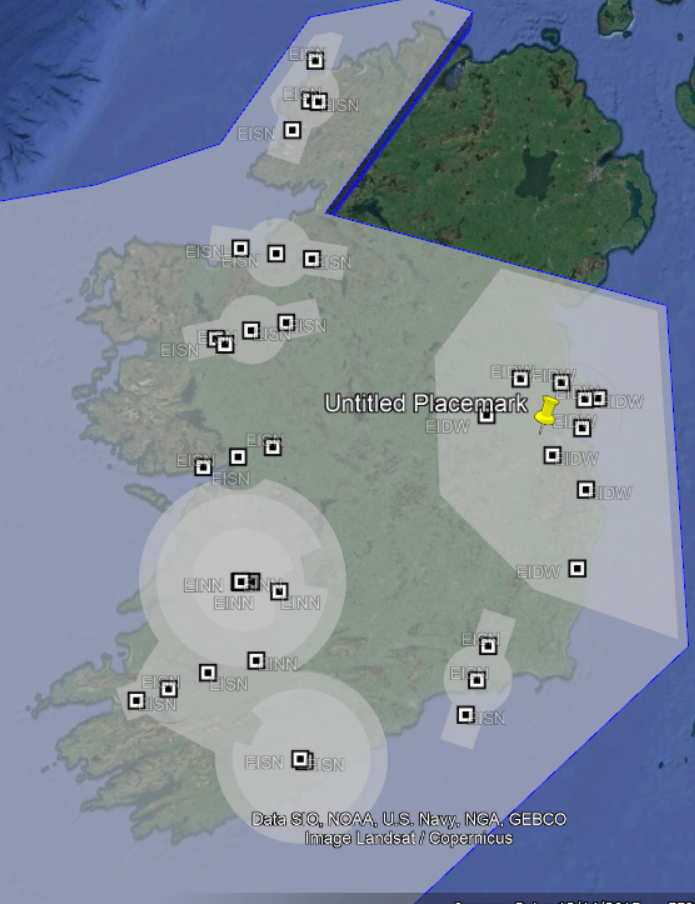 Image : Shannon FIR (Flight Information Region)3.3.2.1 Ground Class  The volume of operations is defined above a sparsely populated environment & densely populated environment. Flight Planning and Flight mission will be planned in such a manner to avoid assemblies of houses or populated areas as much as possible. When flight planning it is more than likely there will be some Buildings/Roads/Railways are going to be affected by the emergency volume of the UAS and are therefore considered within the risk assessment, Section 3. 3.3.2.1.1 Population Assemblies According to https://ec.europa.eu/regional_policy/mapapps/urban/degurba.html recommended by the EASA, there is either significant degree of industrialisation or urban clusters withing the area of operations, there is also a greater region of less industrialisation and Urban cluster than to Rural clusters. Figure 3.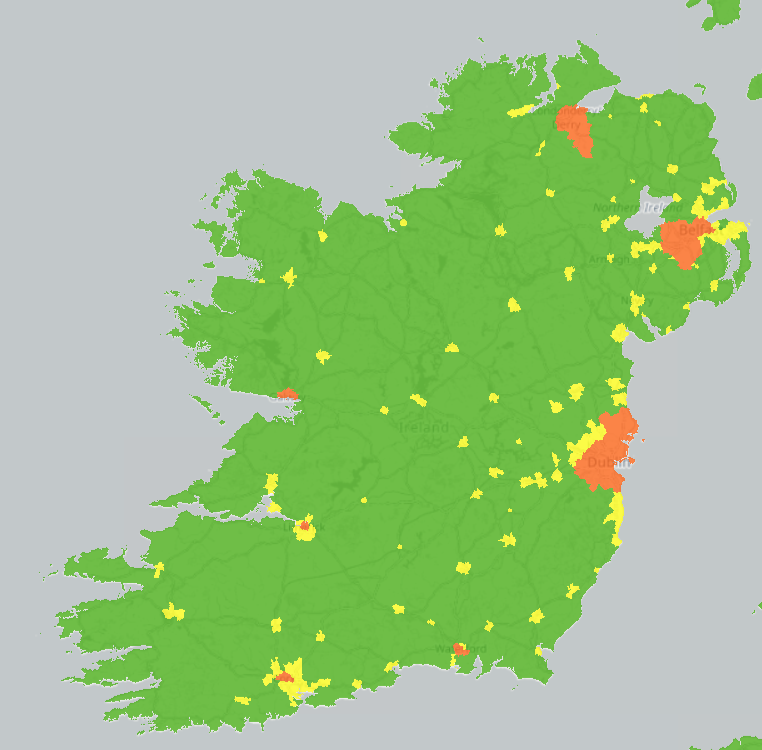 Image : Population Assemblies3.3.2.1.2 Ground Infrastructure The typical flight missions will involve flying over Road networks, Rail networks, Waterways, right of ways, foot tracks, buildings – Large, Medium and Small Powerlines, Bridges, planned routes/Missions will cross perpendicularly over the roads/rail’s networks and Waterways, all unnecessary areas will not be flown, and the most effective and efficient flight path will be chosen to cut down on the amount of time flown over any Infrastructure.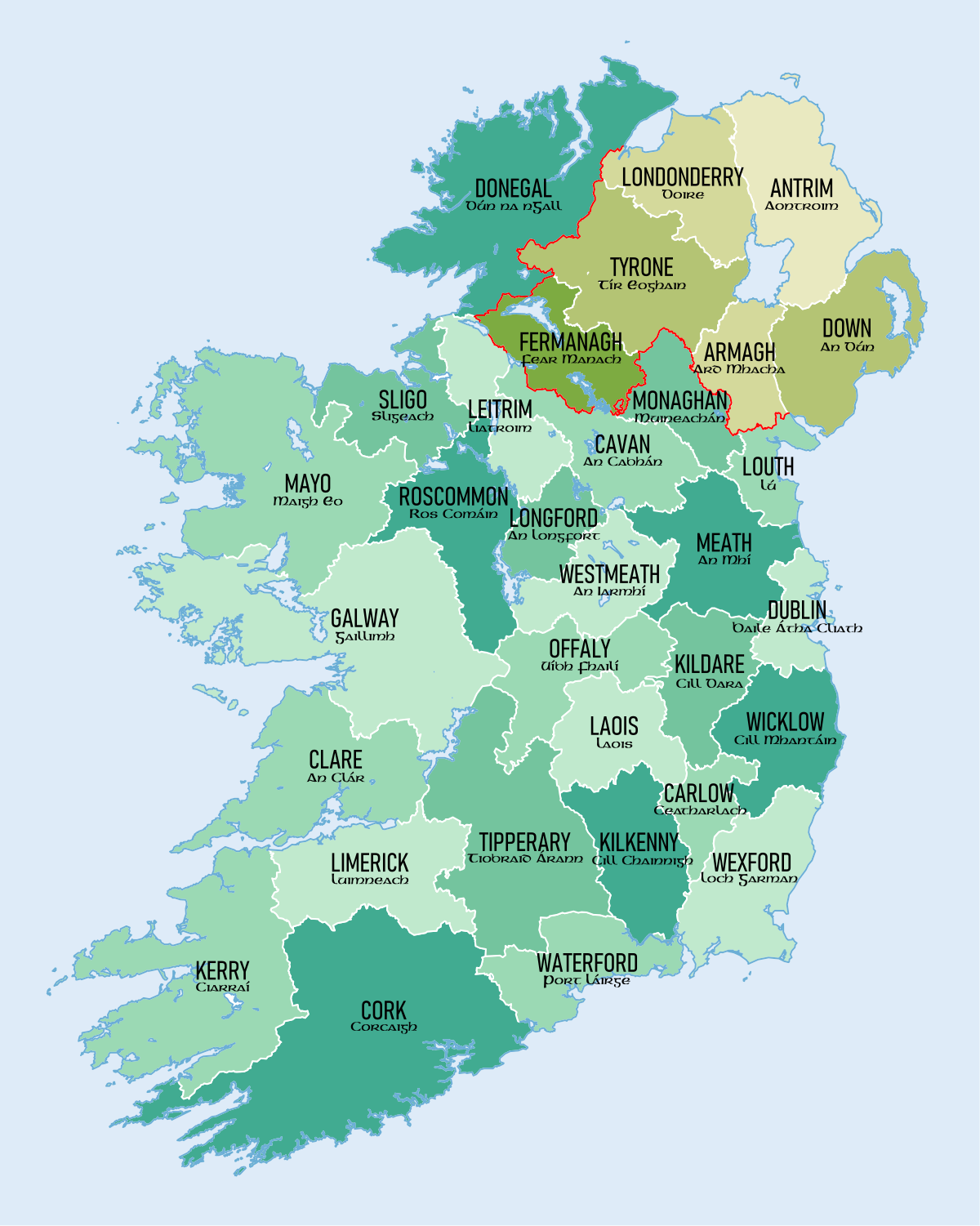 3.3.2.2 Airspace Class The airspace within the volume of operations could be any one of the following.Different Types of Airspace in Ireland.Class C – Controlled Class G – UncontrolledMilitary AirspaceRestrictedDangerMilitary Operating AreaProhibited AirspaceAir Traffic Zone (ATZ)Temporary Restricted AreaTemporary Segregated Area 3.3.2.2.1 Airports, Airfields & Helipads  will be conducting Flight Operations in Rural and Urban within these areas there will be Registered and Unregistered Airfields/Airports/Helipads. We will cover all these in the SORA/PDRA. All RP will check the location for nearby Registered and Unregistered Airfields/Airports/Helipads, within a 5KM of the Survey site. They will make contact with the owner and inform them of our intended UAS operations. If the Owner does not respond, then the UAS Operation can still go ahead but the RP will try to make final contact prior to the Drone taking off.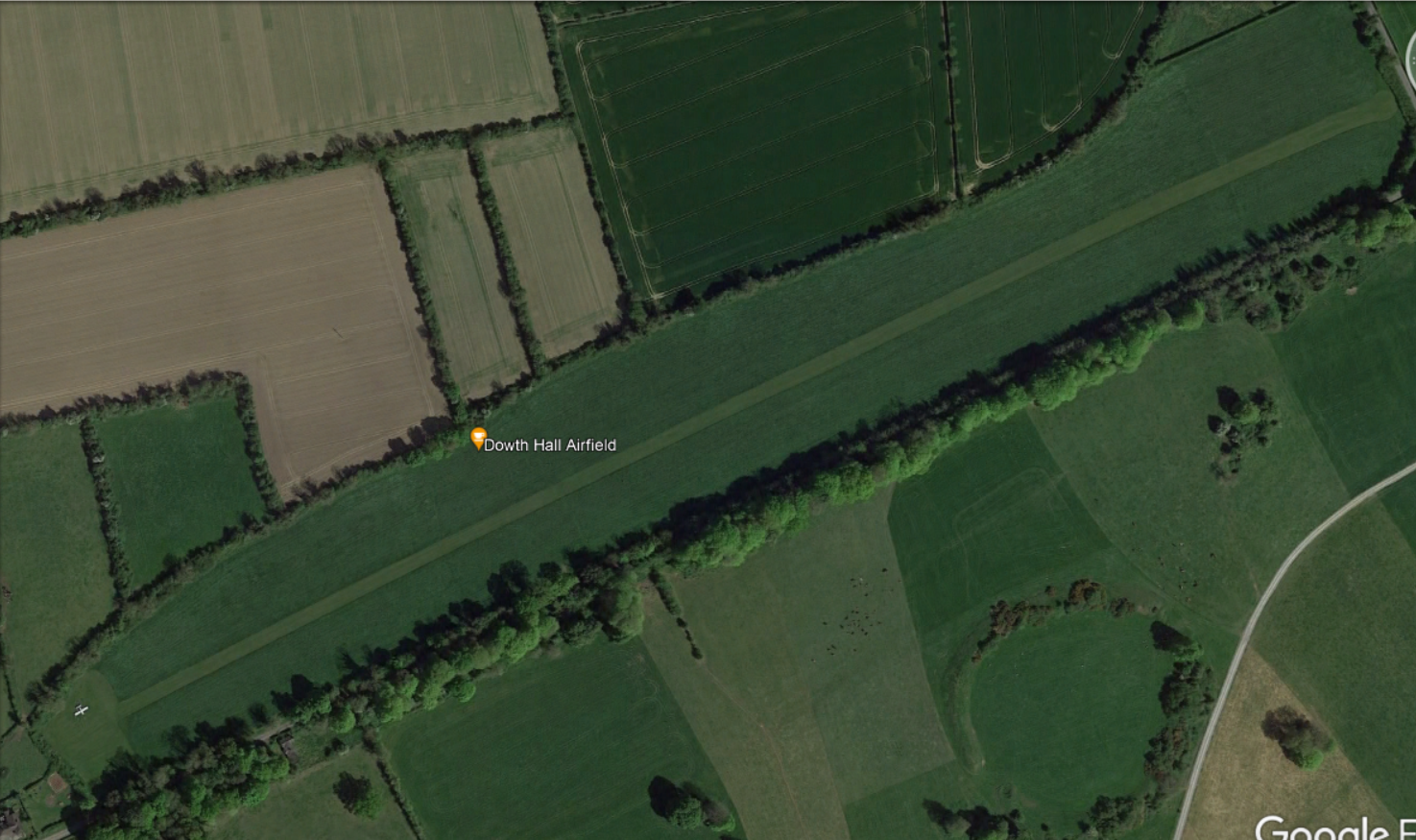 Image : Example of Rural Aerodrome3.3.2.3 LTE Connectivity Vodafone/Three are the chosen phone carrier. As shown in Figure 8, the 4G/LTE connectivity seems to be sufficient over the zones where the routes are planned. Nevertheless, the actual connectivity and reliability of the LTE network is to be tested during the scouting flights.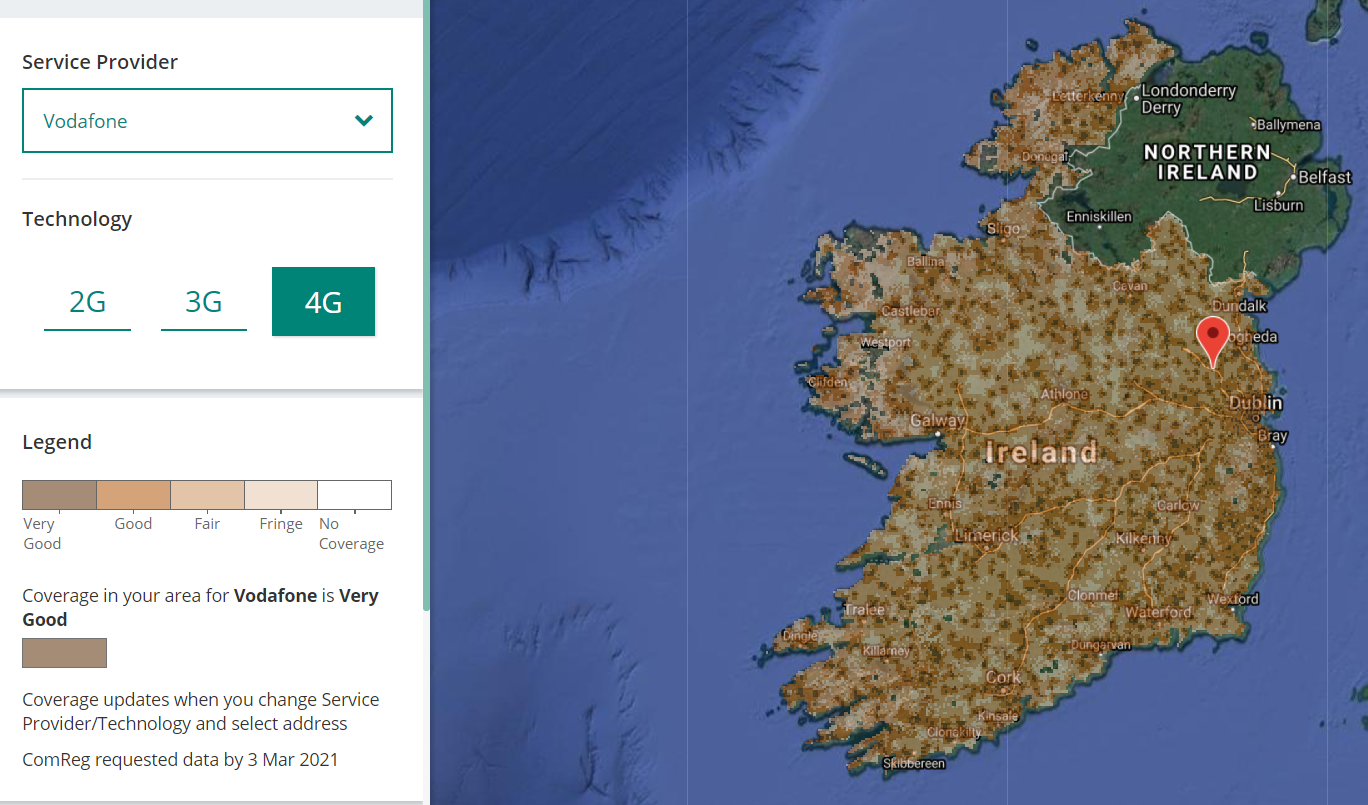 Image : LTE Connectivity Coverage for Vodafone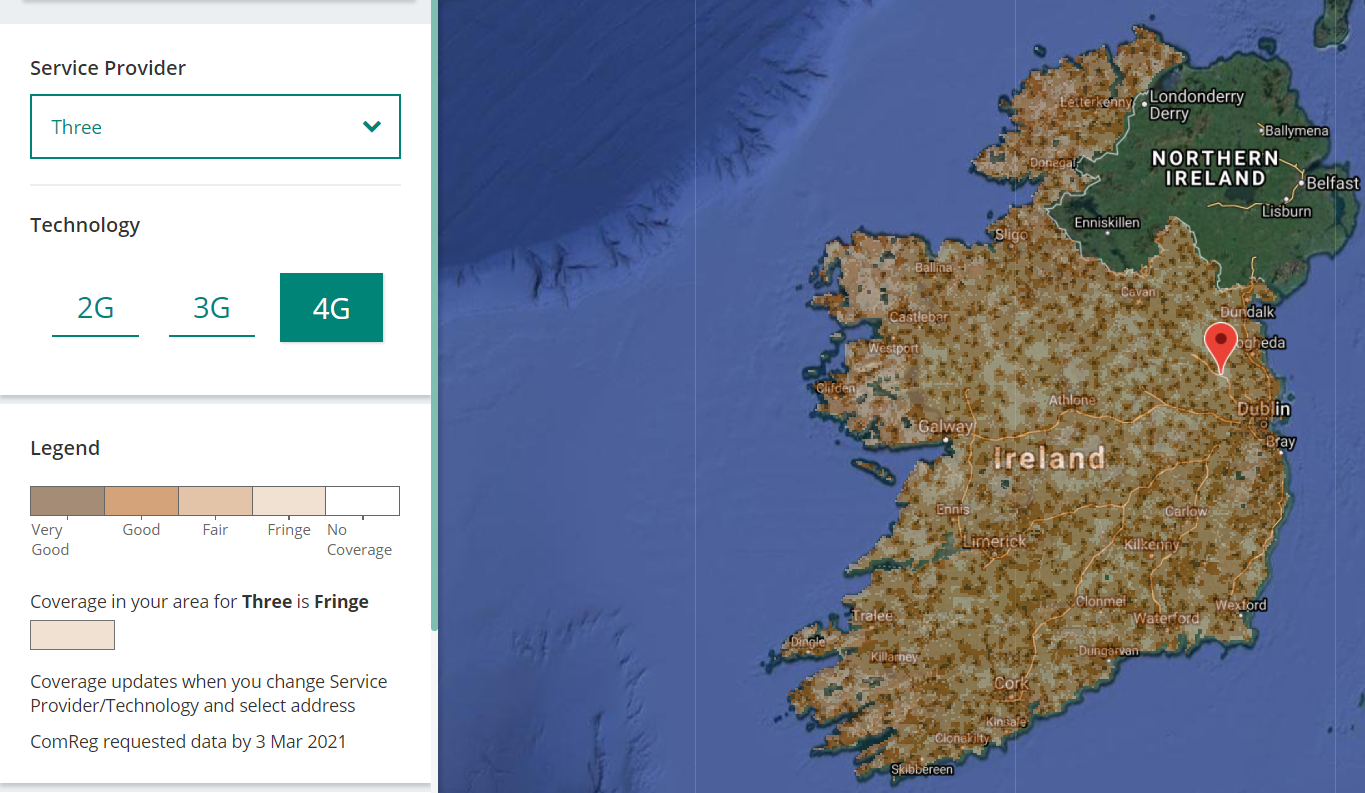 Image : LTE Connectivity Coverage for Three3.3.2.4 Weather The following information is extracted from https://weatherspark.com for the average weather throughout the year. According to Figure 9 through Figure 12, the expected weather conditions for the time of operations is as follows: Temperature: the average expected temperature is 10-16°C. Rain: the average daily rain probability is significantly height, 33-40%. Wind: the average wind is significantly high (11-14 mph). Humidity: the humidity comfort level is comfortable. Daylight: there are at least 12h of daylight.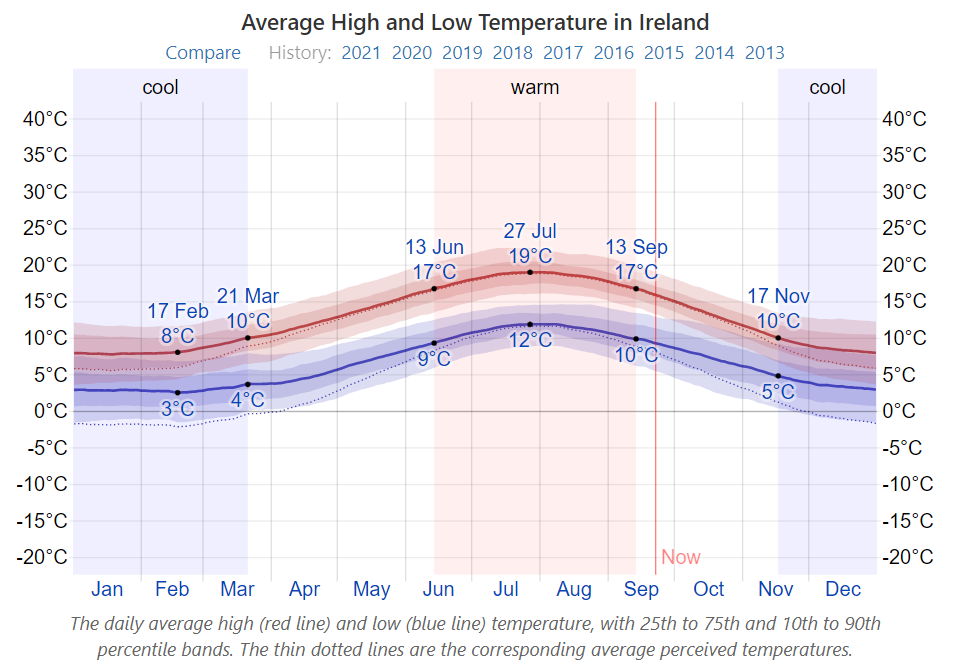 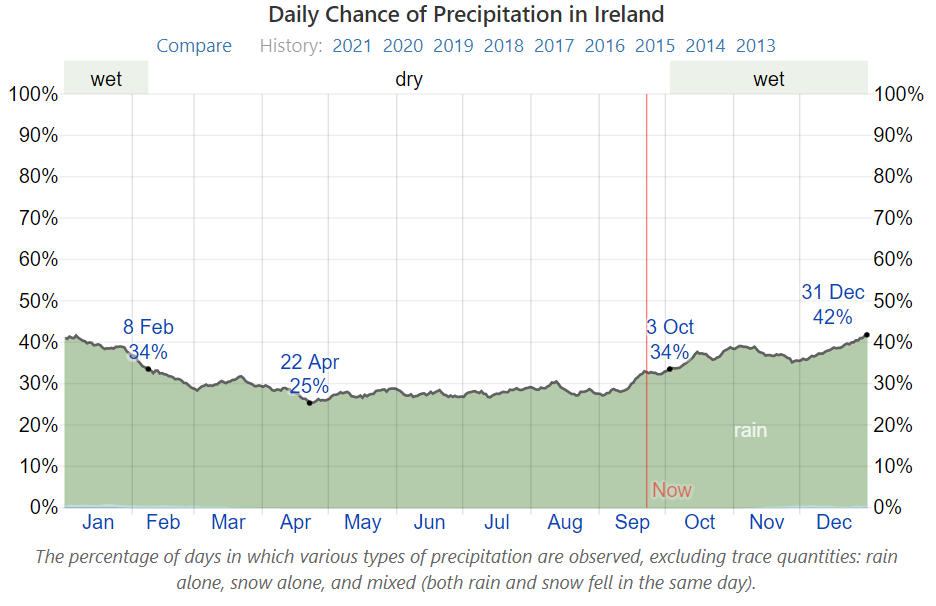 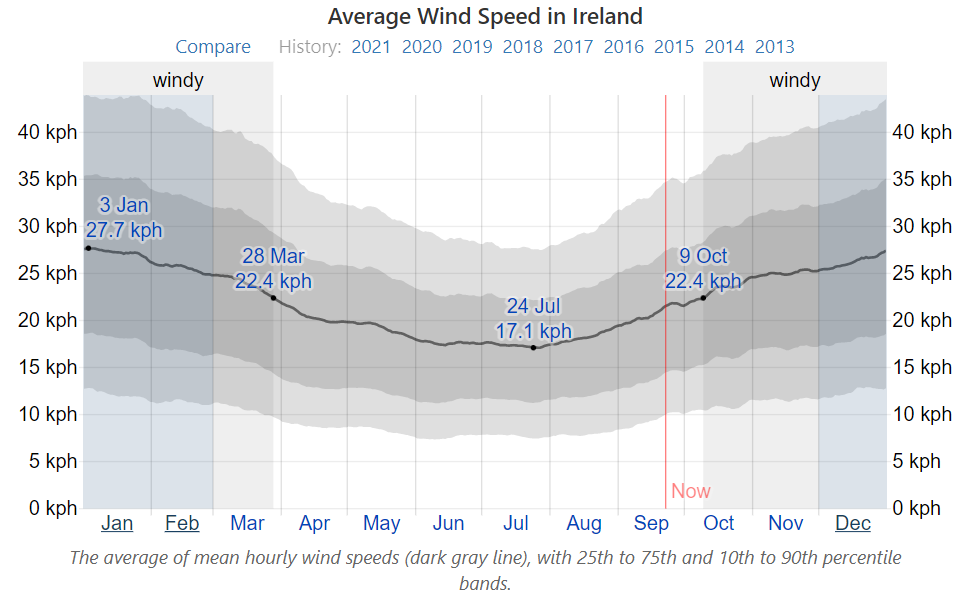 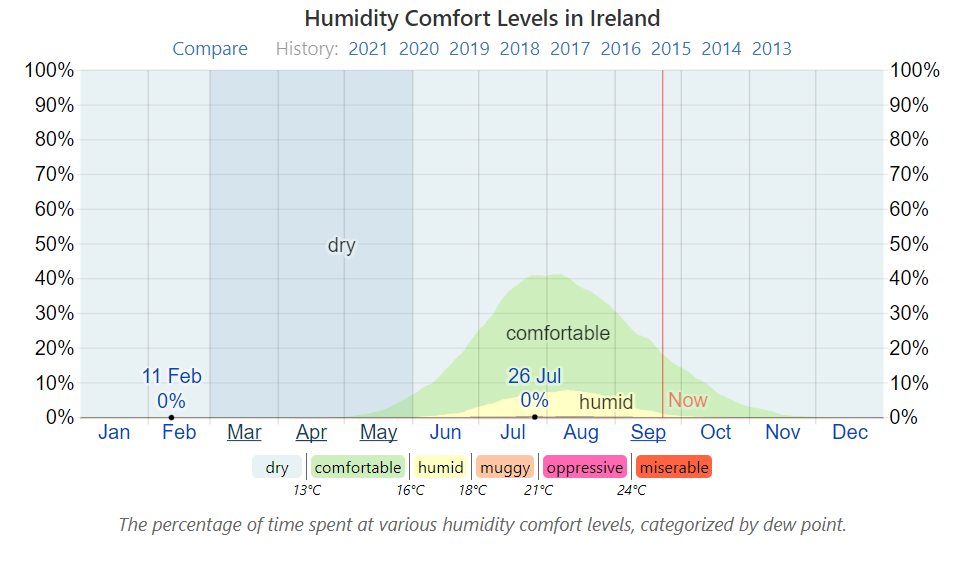 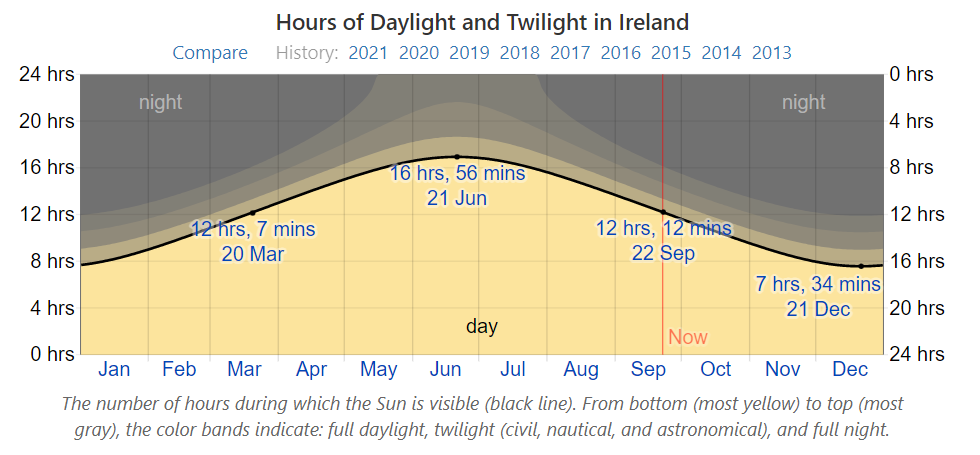 3.3.3 Typical Flight Missions uncontrolled AirspaceThe initial mission types are described in Table 7 and shown from Figure 13 through to 20. The mission types will either be 2d Mapping or 3D mapping. Manual flights will be conducted for Inspections and the event of the pilot taking control of the drone either during or after a Pre-planned flight mission. Linear Missions will be conducted in the same manner as 2D and 3D missions. The following deconfliction strategies apply: 2D/3D Flight Mission max height = 120m AGL Multi-RotorInspections Flight Missions max height = 120m Multi-RotorLinear Flight Missions max height = 120m AGL Multi-RotorTable 6: Flight Mission parameters3.3.3.1 Including new Flight Mission Parameters/workflowsIn case of a new workflow for flight mission parameters that may need changing or be required, the following needs to be satisfied: Table 7: Mission type AirspaceThe risk class of the flight mission parameters cannot compromise the level of compliance of the risk assessment in Section 3. The flight mission parameters must be contained in the approved area of operations, Section 3.1.2. 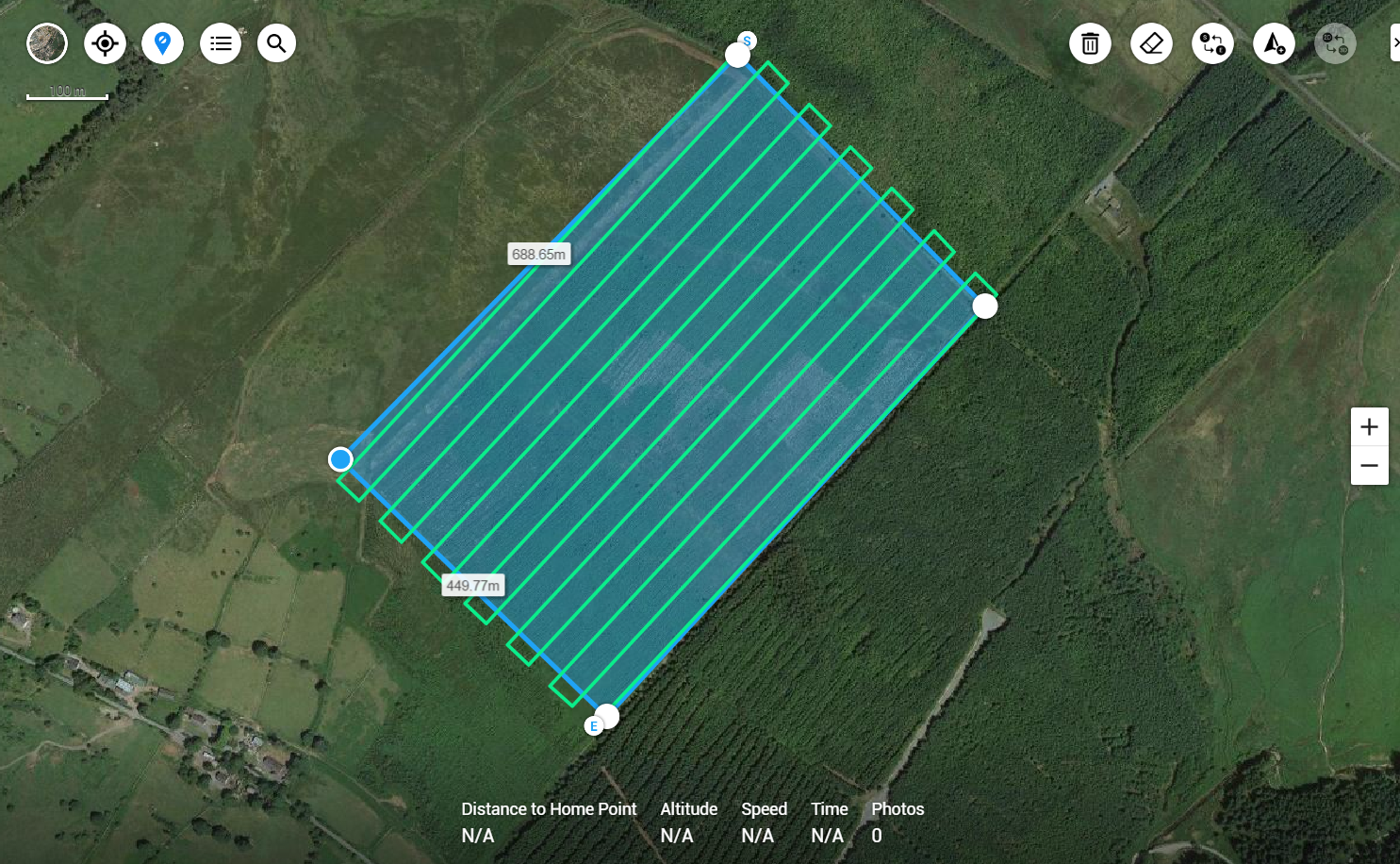 Image :Typical Flight Mission 2D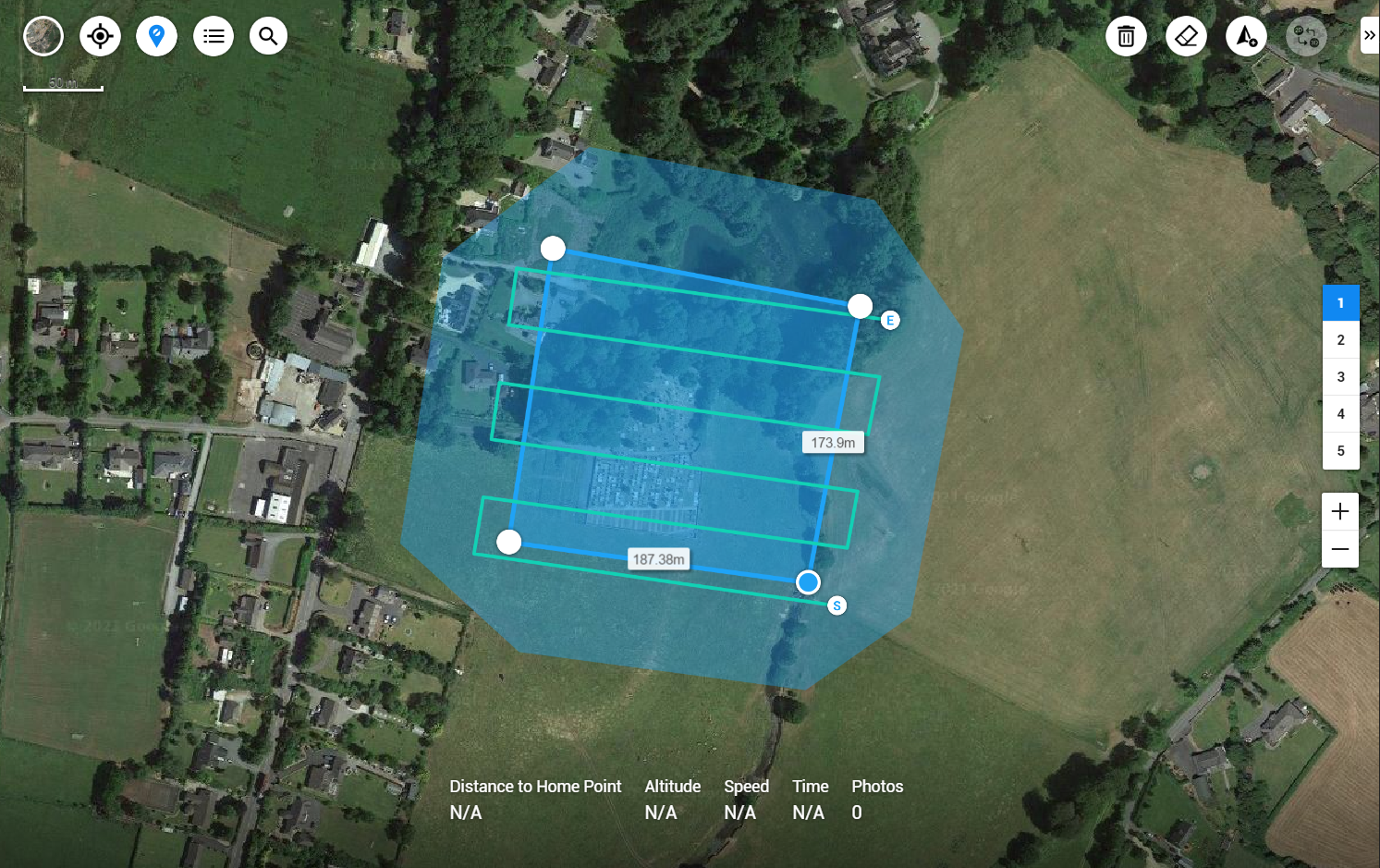 Image :Typical Flight Mission 3D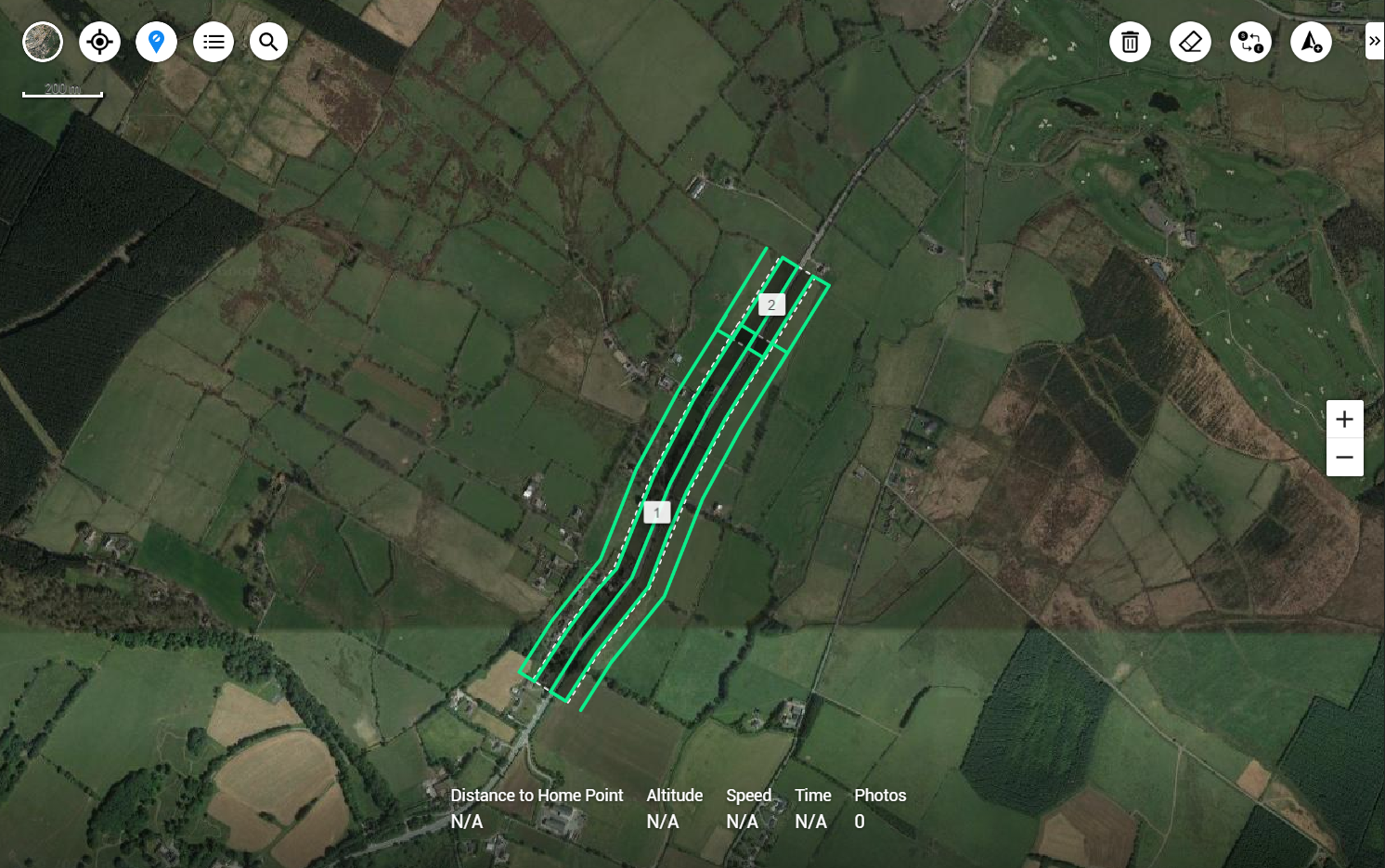 Image :Typical Linear Mission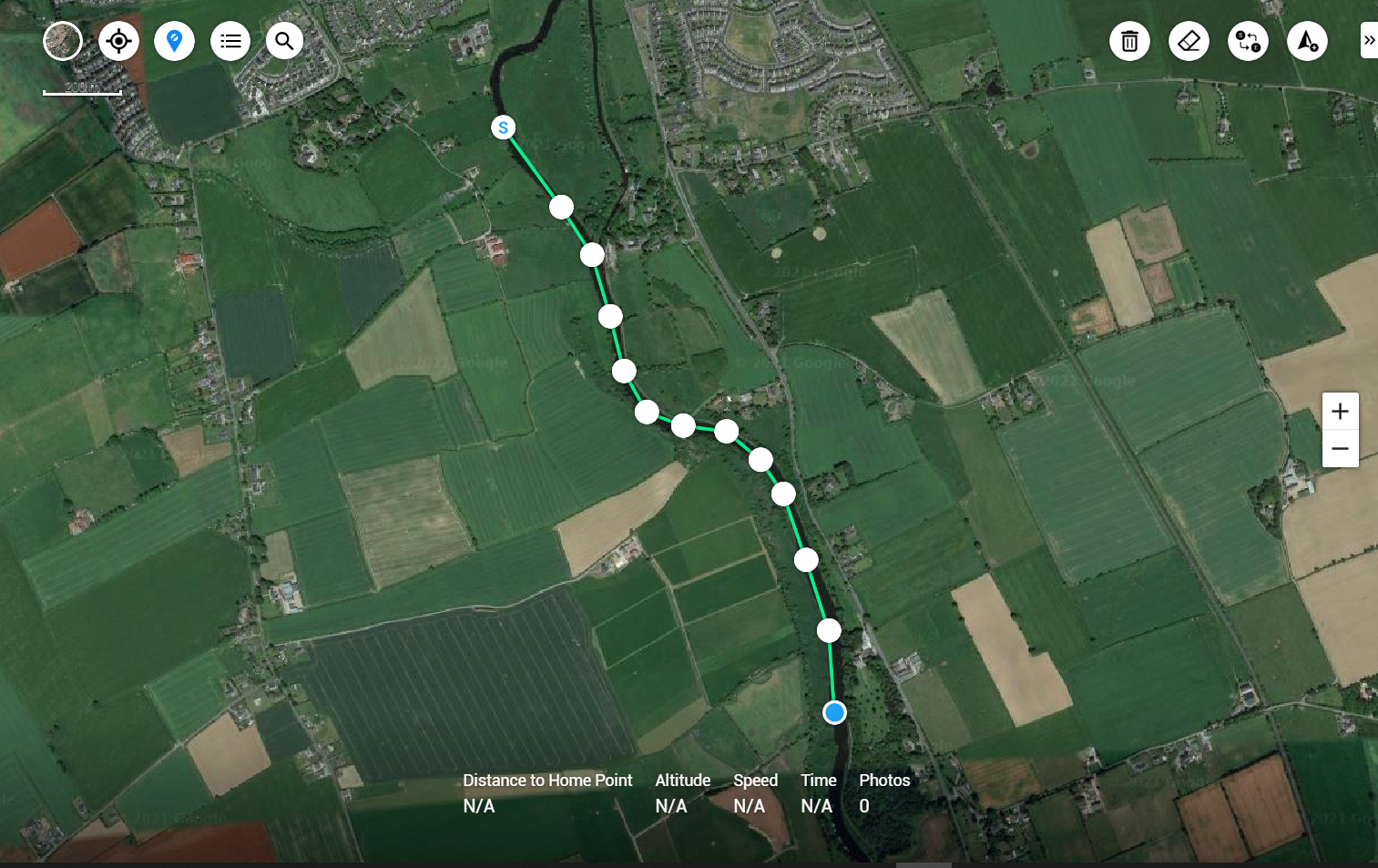 Image :Typical Waypoint Mission - Uncontrolled Airspace3.3.3.2 Typical Flight Missions Controlled/Restricted/Prohibited Airspace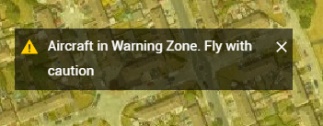 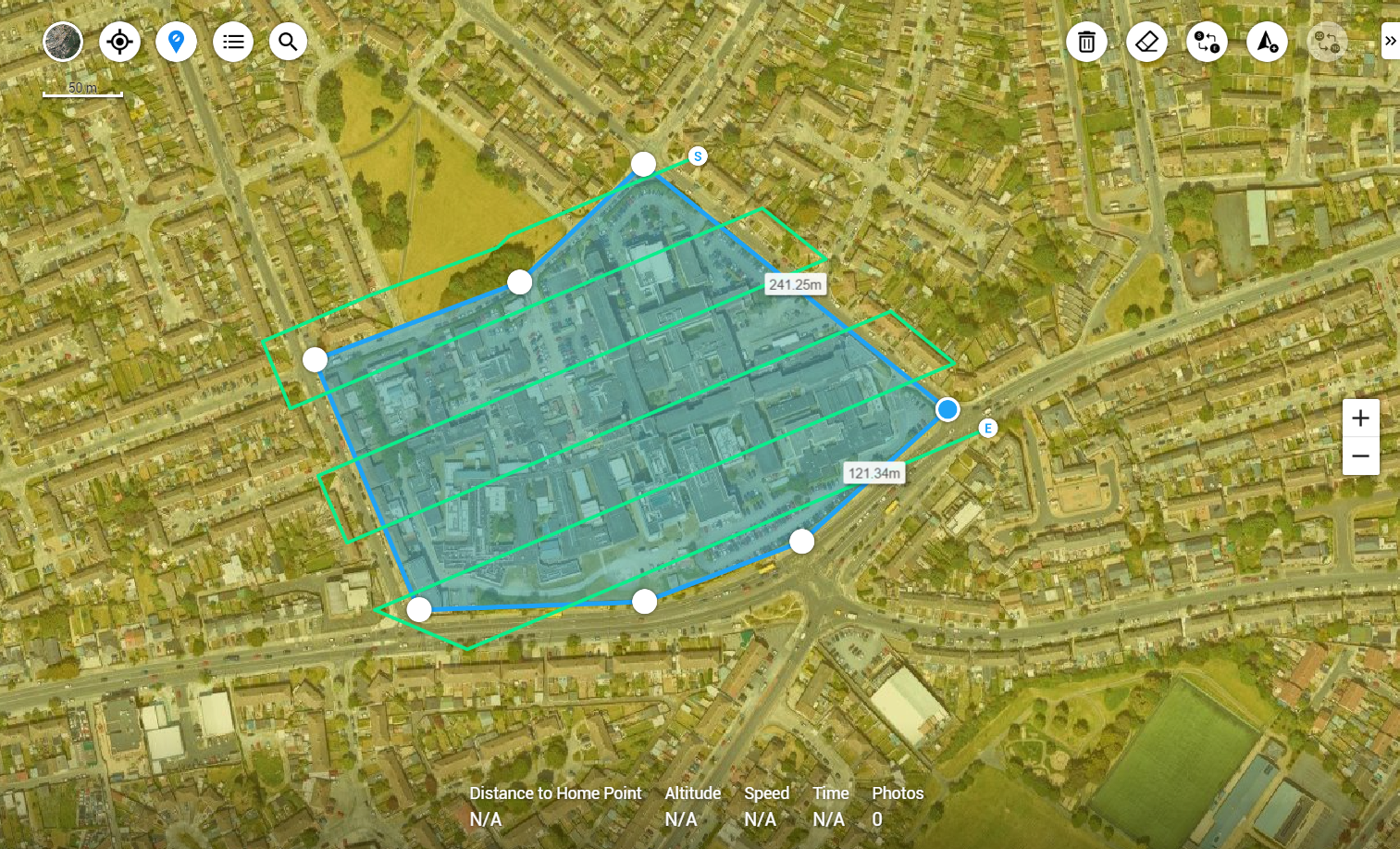 Image : Typical 2D Mission - Controlled Airspace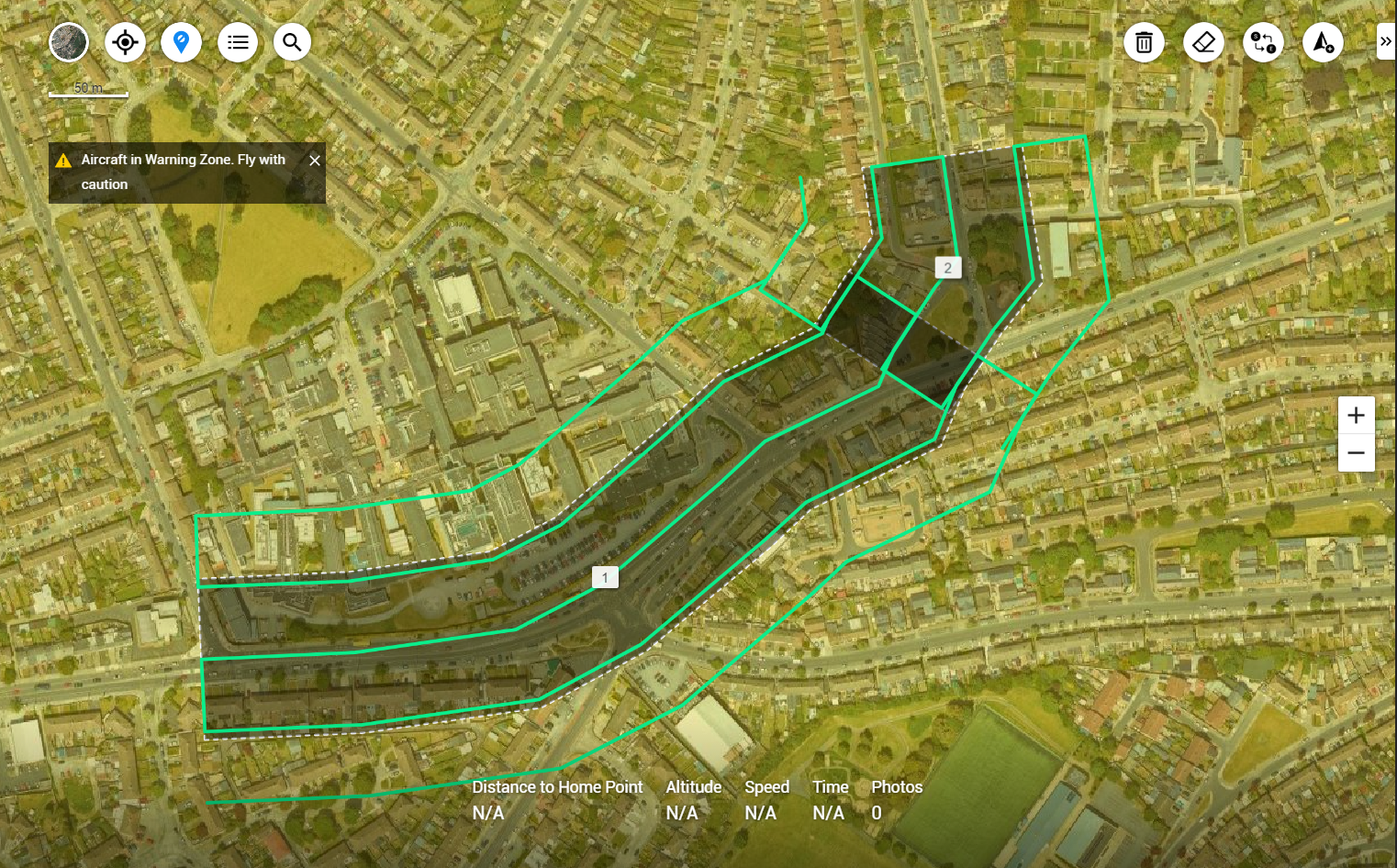 Image :Typical Linear Mission - Controlled Airspace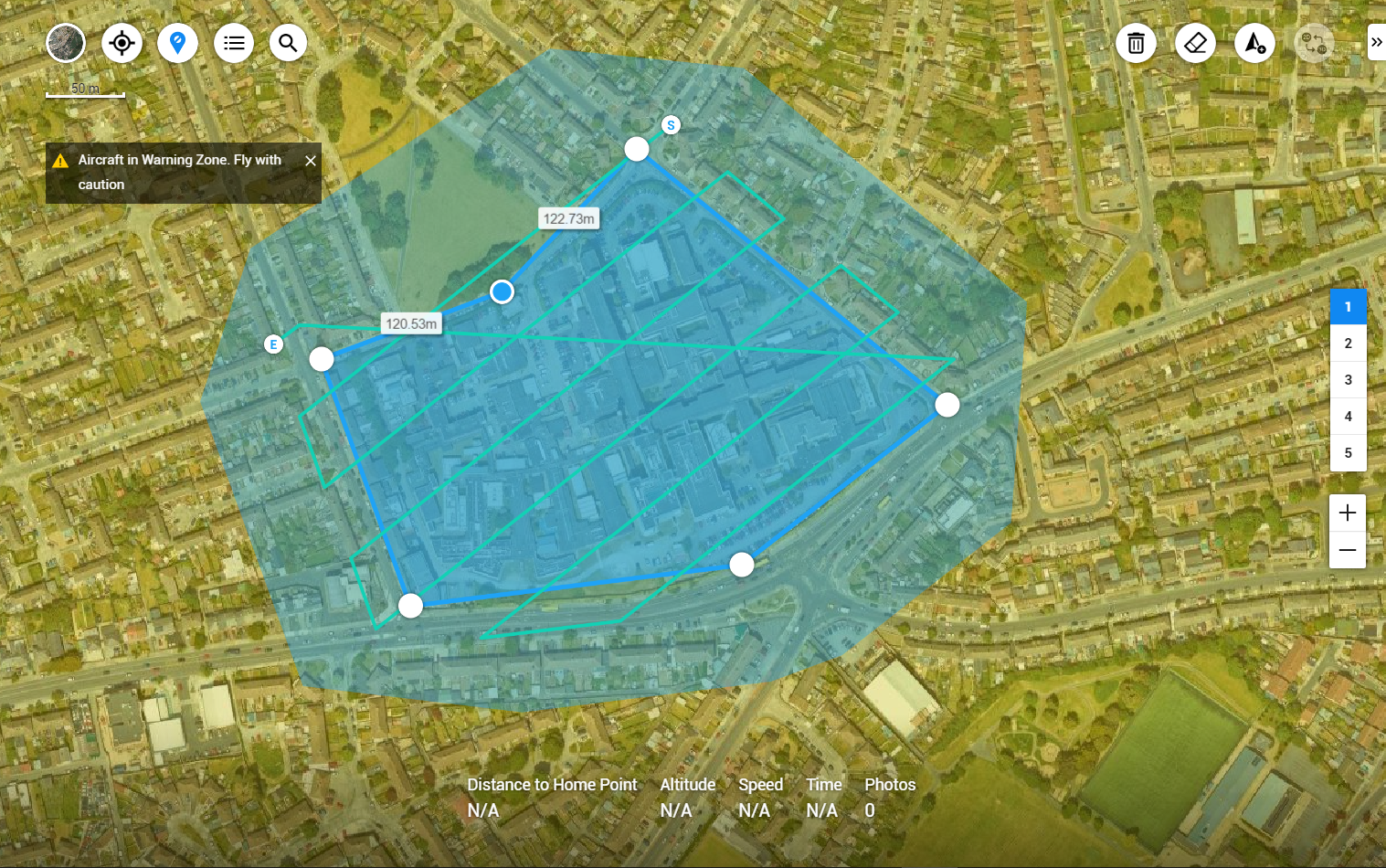 Image :Typical 3D Mission - Controlled Airspace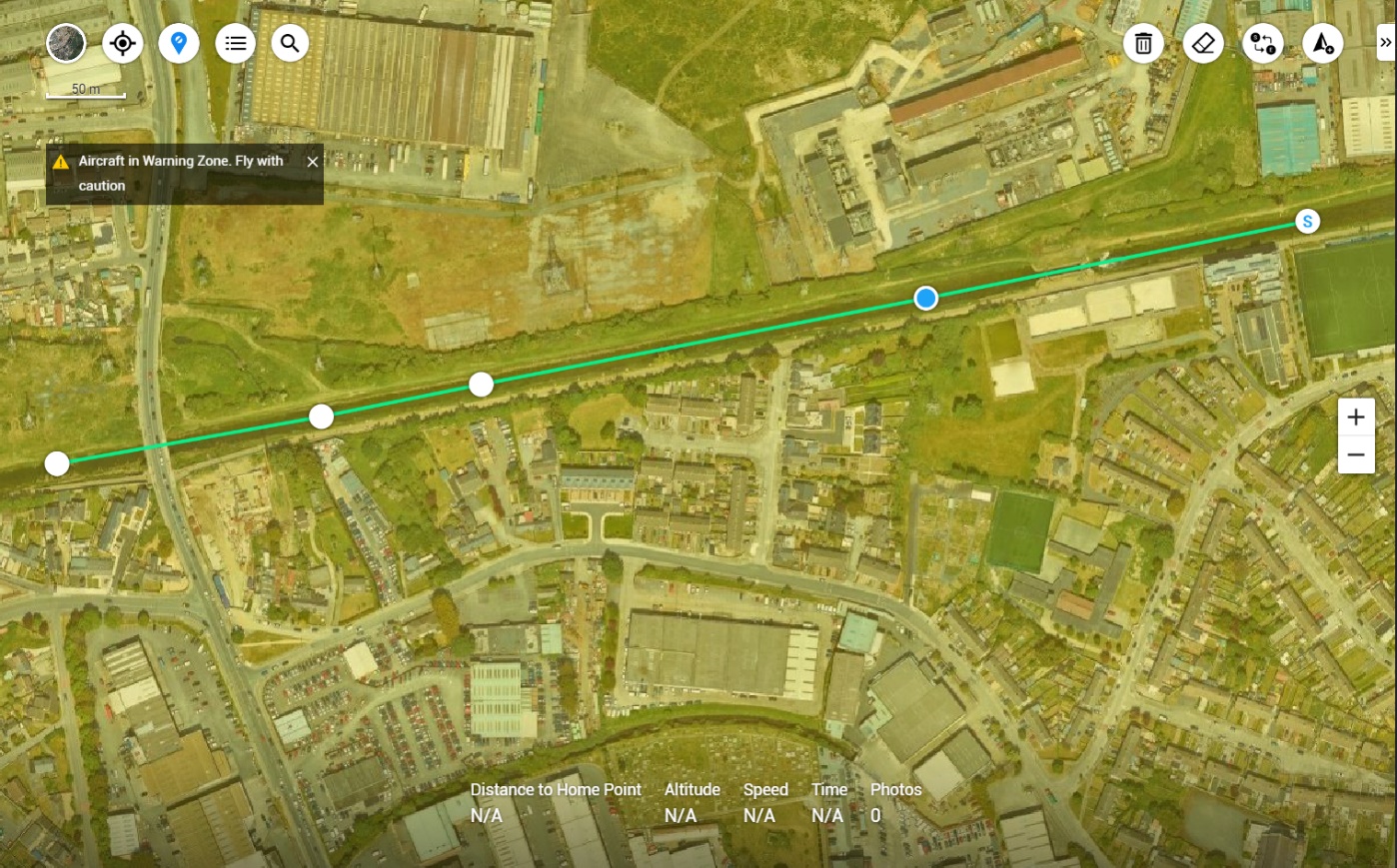 3.1.3.4 Containment / Geofence The operational volume, describe in Section 3, is contained by a polygonal geofence that runs parallel to the horizontal projection of the Mission area and closes the vertical dimension with a ceiling of 120meters. When Operating any Flight Mission within DJI App software DJI GO FLY the App has the ability to generate a GEO-Fence where the Drone will remain inside this GEO-Fence. The Standard Operating Procedure for  is when the Flight Radius has been confirmed the RP will then input the horizontal distance and the Vertical Distance for the flight mission. See figure 21 & 22 for example.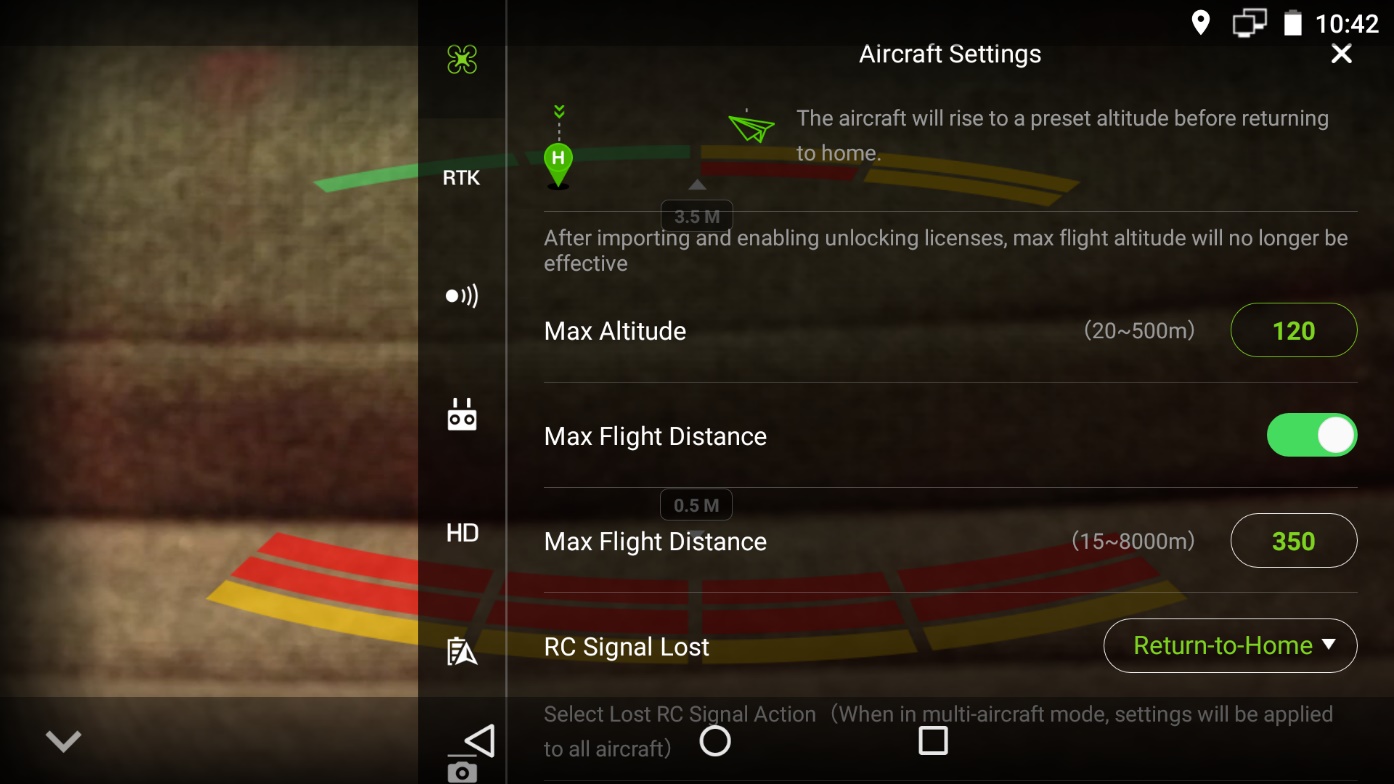 Image : Containment/Geo-Fence/Boundary Box in DJI App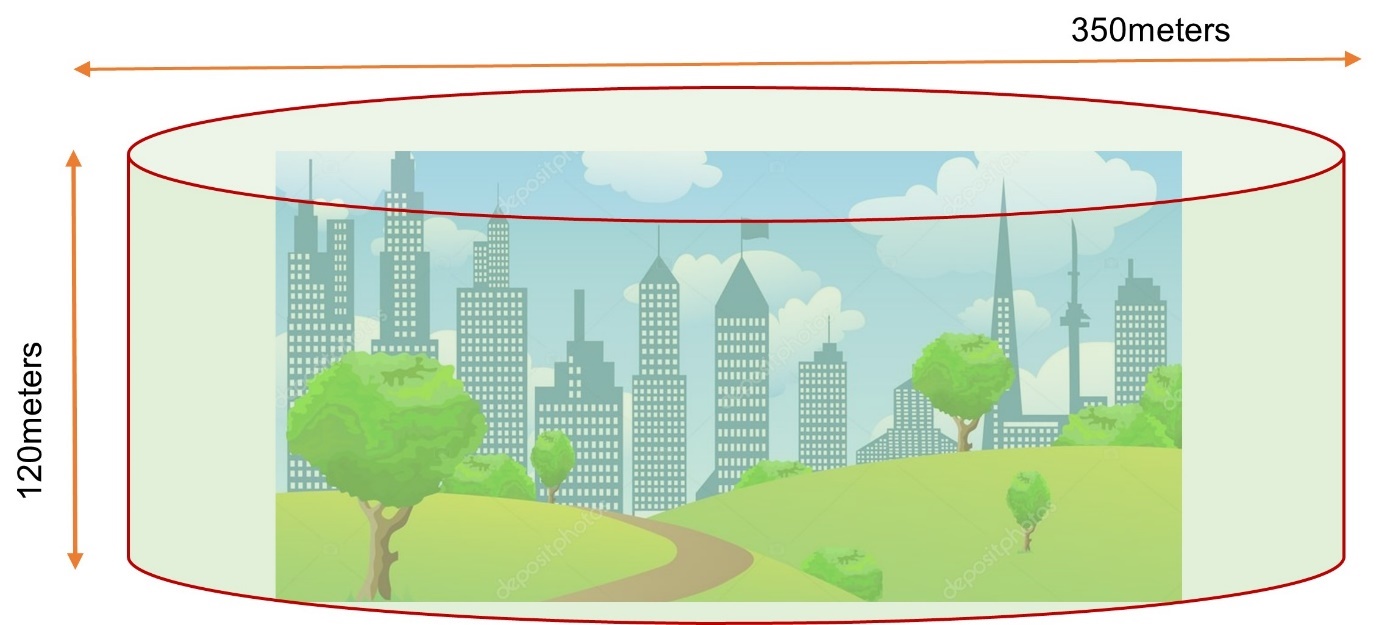 Image :Geo-Fence Parameters Diagram3.3.3.6 Geo-Fences around Airports – DJI FlySafe Geo-App.The DJI FlySafe Geo-App can be used as a form of Safe Geofencing against certain Flight Emergencies, once GPS is still active. The DJI FlySafe parameter are proven to be very effective when operating within 5Km of the Airport. The DJI FlySafe Parameters will not let a DJI Drone take-off within a 5KM radius of the Main airports in Ireland, Dublin, Waterford, Cork, Kerry, Limerick, Knock. Sligo and Donegal without applying for an unlocking code through the DJI FlySafe Website. In order for a Drone operator to receive the Unlocking code the RP must fill-in an application form and procedure Proof that they have permission from SUAAIRSPACE@iaa.ie to conduct a Drone Operation within 5KM of the Airport. A screen grab of the operations permission from the terms and conditions email will be enough for DJI FlySafe Team. This and the Flight controller Serial Number must be in the Application in order for the RP to get the unlocking codes for the Drone to take-off in this environment. These unlocking codes will then be synced with the Aircraft and the Remote Controller to allow operations to go ahead. When applying for the unlocking codes the flight parameters must be added to the application and these are the parameters that the drone operation will take place under. At no stage will the DJI FlySafe Geo App allow the drone to fly outside of these parameters.Under RED and BLUE Zones Unlocking Codes are required and can only be applied for through DJI FlySafe Website. There is Time Frames on these Codes. Your flight permission parameters from SUAAIRSPACE@iaa.ie with location, radius, flight height and date time group will be the DJI FlySafe Parameters. You will not be able to operate outside of these parameters. This is per application. 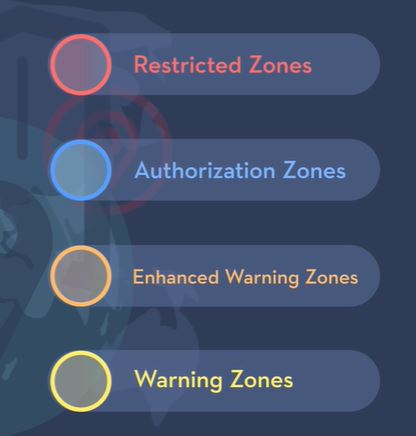 Image :DJI Flysafe Geo-ZonesEnhanced Warning & Warning Zones only require the Pilot to tick a box to acknowledge they are operating in these Zones. When operating in these Zones the RP will input the Mission Parameters as described in 3.1.3.4 Containment / Geofence. 3.3.4 Level of Involvement (LoI) Although the RP is always in control of the UAS, the missions that are conducted with third party Flight Planning software or Third-Party Flight planning Apps, are semi - automated. The mission is uploaded to the flight controller with information on the navigation waypoints. Actions under normal, abnormal, and emergency situations will be conducted by the RP. However, the crew is present to watch for the safety of the flight and participates actively during the nonautomated parts of the operation if any. The crew is involved in the following way: Remote Pilot will:Make sure Mission parameters are correctChecks Containment Fences / Geo-Fences are in place and correct.start, flies, interrupts and / or terminates the flight. monitors the flight, communicates with the VO (If Present), and executes commands under normal, abnormal, and emergency situations. takes manual control of the UAS under abnormal and / or emergency procedures in VLOS. Visual Observer If Present will: (If not these are added involvement for the RP)secures the site, handles the insertion of SD Card, and enhances the situation awareness of the RP during VLOS Operations. Become the crew member on site if the external workload exceeds the capabilities of the RP or on request from the RP. The Remote Pilot must be aware of external particulars that may influence any aspect of the Drone Operation. The RP must have contingence plans in place. See OM Section 5. Contingency Procedures. 3.3.5 Normal Operation Strategy The normal operation strategy consists of 4 phases through which the readiness of the crew and UAS is evaluated until the final roll out of full-scale operations. 3.3.5.1 Flight Planning – Mission Brief.During the Flight Planning phase, the crew gets familiar with the intended area that requires drone flights. The following goals are to be accomplished: Approval of Drone operation from Head of Drone Department.Mission Area / Working area to be defined.KML of Mission Area / Working Area to be confirmed and checked correct.Deliverables to be issued to Remote Pilot and processor. Drone Pilot and company Processor to discuss data collection of Mission parameters. The training of new crew members if not completed already. Test the readiness of the UASs in VLOS. (Only if UASs not flown in the last two weeks.)Brief issued to Remote Pilot that is going to be conducting the Operation/Project.Questions and Answers session from Drone Pilot to Chief Drone Pilot (if required)3.3.5.2 New Environment parameters During the new environment parameters phase the crew continues its training and keeps on building up confidence in getting to know the system and the new environment from the Flight Planning phase or simply by being on site and conducting the following to ensure the new environment is safe: The new environment sites are visited in person either on the day they are required to be flown or if certain permission is requested to personally go and visit the site to conduct the following: Identify local hazards. Select a suitable landing area. In case the new environment sites are not accessible due to COVID 19 restrictions, the RP will be requested to use all the Flight Planning features that is available to them to get a view and understanding of the new site. If the site is new to a particular Remote Pilot but not to the company and it has been flown previously then the previously Orthomosaic will be requested, and the new RP will familiarise themselves using this Orthomosaic in conjunction with Goggle Earth PRO. The new RP will touch base with the previous RP that has flown this Site and a Questions and Answers Session will be held between them.Important questions will be asked such as: What are the communications on this Site? What is the terrain like for take-off and landing on all the UAS Systems  have to offer?Range assessment of the UAS in the new operational environment. Type of airspace and what usage of manned aircraft are operating in this airspace, whether it be Controlled or Uncontrolled.Is the manned aircraft operating in the area of a?Low RiskMedium Risk High RiskConsider a TRA if Manned aircraft is of a High RiskType of ground risk is it densely populated or sparsely populated. What other Air users are operating in this new environment?Parachutists.Ballooning.Hand Gliding.Para Gliding.Drone Operators Commercial/Hobbyists.Emergency services.Is there Airspace restrictions from manned or unmanned aircrafts in place for this new environment.Is it on the path of migrating Birds?If needed and the request is approved the previously RP, that has flown this environment, will be present while the New RP to this Environment completes their flight missions.3.3.5.3 Flight Mission Validation.During the Flight Mission Validation (FMV) phase the following with be checked: The RP are trained and validated, and the Operational Authorisation is current under new EU rules and regulations. The Mission parameters flight altitude are confirmed and are adjusted and validated to use within the Working Area and DJI App Parameters that the RP has imported. Certain Flights Missions can be validated if have been flown before.Almost all FMV will be carried out while Mission has been flown by RP, once points one and two are confirmed.The duration of the validation phase depends on the background of the crew and complexity of the environment. 3.3.5.4 Full-Scale Operations Once all the training of staff members is complete and an Operational Authorisation under the Specific Category has been issued to  then full-scale operations can begin. During this phase all Drone operations are carried out and approved by the Head of the Department who will inform the Chief Remote Pilot of any changes that maybe required.3.3.6 Standard Operating Procedures In this the following topics are presented:  Operational information related to Normal Missions. Modifications or supplements to the existing procedures, roles or responsibilities stated in the OM. 3.3.6.1 Normal Operating Procedures   The following normal procedures are defined in order to account for adaptations of those stated in the OM, (Section 4 – Normal Procedures).3.3.6.2 Flight Preparations Modifications or addition of procedures during the flight preparations are presented below. 3.3.6.2.1 TRA If a Temporary Restricted Area is to be issued for any operation this will be submitted with a 90-day lead in time as requested by ANSP of the IAA. All Staff must know how a TRA operates prior to any Operations to be conducted under a TRA. A full operational briefing will be held if any Drone Operations are to be conducted under a TRA.3.3.6.2.2 NOTAMs The RP shall use the following link of to obtain official NOTAM information on the area of operations: https://www.iaa.ie/air-traffic-management/notam NOTAM must only come from the official Irish Aviation Authority website. 3.3.6.2.3 Flight Scheduling – with client. The flights date time group will be discussed with the client at management level and are scheduled between  and the client through telephonically or via email, preferably with enough lead in time for the Remote Pilots to plan and prepare all documentation before drone Operations commence. The Make and Model of the Drone will be allotted to the Remote Pilot at this stage of the Operations. It will be their reasonability to have the correct equipment in working order and any permissions that might be required for the Project.3.3.6.2.4 Legal and Permissions The RP must confirm that the following documents are present and valid: Operational Authorisation  RP have their Open/Specific Category licence valid NOTAMs checkedTRA (If Required)Insurances of the  If Client requests a RAMS, H&S of  to complete and send on to client/RP/Chief Remote Pilot.3.3.6.3 Pre-Flight Modifications or addition of procedures during the pre-flight are shown below. 3.3.6.3.1 Weather forecast During the planning phase of the flight the RP will check weather apps for localised weather. The following Apps to be checked in particular for the following limitations:Light, windspeed, Cloud base, Visibility, Temperature, Wind gust, difference in wind at 10m, 50m, 100m, Rain radar and forecasted.Met EireannVentuskyWindyGoogle Weather The boundary parameters are to be defined as follows: max wind speed on take-off = 10 m/s max wind speed in cruise = 10 m/s max horizontal gust speed = 10 m/s max probability of rain prediction = Not to be flown in Rain Cloud base = 120m/400ft  • 	if visibility is less than = 800m. (NO GO in VLOS)3.3.6.4 Flight Execution Modifications or addition of procedures during the flight execution are presented below. 3.3.6.4.1 Weather monitoring The RP shall use Windy/Ventusky or Met Eireann to monitor the rain radar. 3.3.6.4.2 DJI App/eMotion Software The RP shall use the DJI Sense and detect system in the App to spot and monitor other aircraft during the flight operations.3.3.6.5 Contingency and Emergency Procedures  Besides the following, there are no modifications to those stated in the OM.3.3.6.5.1 Contingency proceduresAs laid out in Section 5.0 of this manual3.3.6.5.2 Loss of Connection with the DJI Ap3.3.6.6 Occurrence Reporting As laid out in Section 10 of this manual3.3.6.7 Operational Limits 3.3.6.7.1 Altitude and Height The Flight Missions are planned at different heights between the 0 and 120 m AGL. This height limitation may not be always satisfied due to different characteristics of the Project, if there is a requirement to conduct operations above 120meters AGL Permission will be requested through the IAA.3.3.6.7.2 Times of Operations The operations shall only take place during the day. Although the UAS is equipped with navigations lights and does not require visual aids for navigation, the procedures stated in this section are conceived for operations during the day light only.3.3.6.7.3 Weather The following weather limitations are applicable: Wind: When conducting any flight mission, the max limitation for wind is 10m/s on both Multi-Rotor Drone operations. Rain: No flight shall take place if there is predicted rain along any of the flight missions’ operational areas or during the time of the mission. If UAS is in a flight mission and downpour happens RP will Return to Home with the aircraft. RTH will not be triggered. RP will fly the drone back under control if it’s the Multi-Rotor. Visibility: minimum horizontal visibility = 800m. Could Clearance: with a minimum ceiling of 120m. 3.3.6.7.4 Crew The minimum number of crew members is different depending on the nature of the operation: For Multi-Rotor flights that are deemed Low or Medium Risk operations:  1x RP For Multi-Rotor flights that are considered High Risk operations2 X RPs3.3.6.7.5 Telemetry Timeout If while conducting Drone Operations and the RP Telemetry goes blank and no live feed is being reported back to the Remote Controller, if the RP cannot get a positive connection, they will terminate the flight and trigger the Return Home Function. The time frame to make this decision will be less than 30 seconds. The RP will reboot the Remote Controller Tablet/SmartController/iPad/Phone it will take longer than 30 seconds to reboot, the RP will monitor the Aircraft and if it starts to go off mission flight lines, he will trigger RTH Function immediately.3.3.6.8 Emergency Response Plan  See Section 7 for further information on the Emergency Response PlanTable 8: Emergency Phone ContactsThe fire, ambulance and police services in Ireland are all contactable via the above numbers. When calling emergency services, you will need to provide the following: The exact address of the incident or emergency and/or any noticeable landmarks nearby. Directions to the scene of the emergency. The telephone number you are calling from. Details on the incident itself, the number of persons involved, the description, any visible injuries and knowledge of any pre-existing medical conditions. Try to stay calm and listen to the call taker’s instructions. It is also important to keep your own phone on as the emergency service may need to contact you for further information. The RP shall use Table 11 to write down relevant information prior the call:3.4 Risk analysis and methods for reduction of identified risks 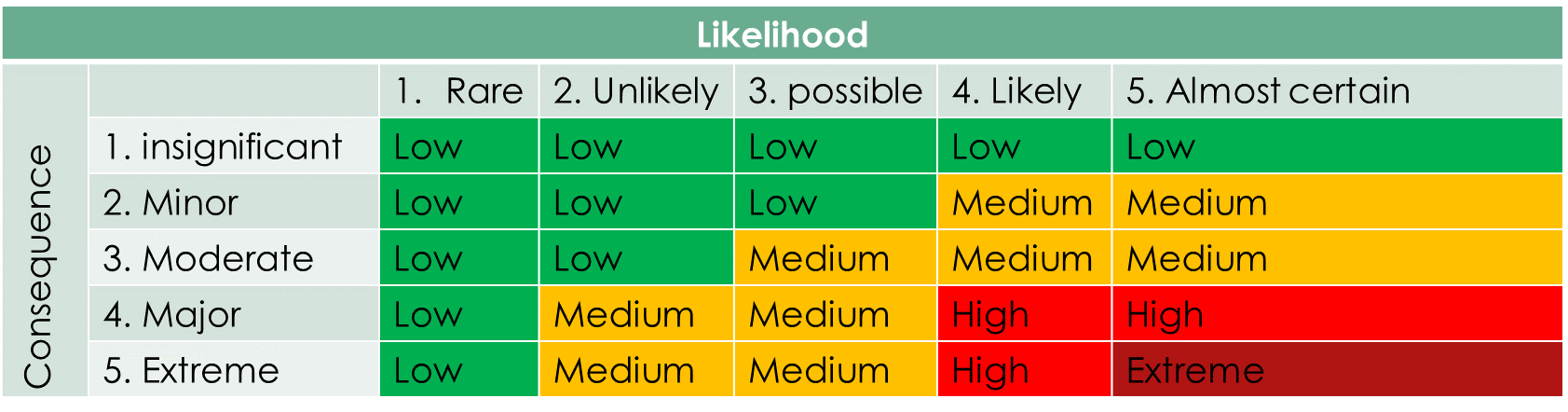 The Operational risk classification (according to the classification defined in AMC1 Article 11 of the UAS Regulation) is:This is achieved by following all the requirements set out in PDRA-S01 which can be found in AMC4 of Article 11 of Regulation (EU) 2019/947.3.4.1. UAS Systems under PDRA-S01Below is a summary of the specifications of the current UA systems in use with . New UAS systems may be added to this list from time to time. 3.4.1.1. General conditions: All UA systems used by  shall comply with the requirements of PDRA-S01 when being operated in the Specific Category as follows: Not be of a fixed wing only design. Have an MTOM of less than 25 kg, including payload. Have a maximum characteristic dimension (e.g., wingspan, rotor diameter/area or maximum distance between rotors in case of multirotor) of less than 3m. Have a Flight Termination System (FTS) that is independent of the automatic flight control and guidance system. Shall have a means to reduce impact dynamics such as a parachute as listed below and where a parachute is not being used the means to reduce impact dynamics shall be described.Have a GPS based navigation and guidance system with an accuracy of at least 1m in all directions. Be in good functional order and maintained as per the maintenance section of this Operations Manual. Will provide the Remote Pilot with clear and concise telemetry with a secure data link from drone to remote pilot in relation to the height of the UA above the surface or take-off point during flight. Be equipped with a low-speed mode selectable by the Remote Pilot and limiting the ground speed to not more than 5 m/s. Provide the remote pilot with means to continuously monitor the quality of the command and control (C2) link and receive a visual warning on screen, when it is likely that the link is going to be lost or degraded to the extent of compromising the safe conduct of the operation.Be equipped with a command-and-control link protected against unauthorised access to the command-and-control functions.Provide the remote pilot with clear warning when the battery of the UAS reaches a low level such that the remote pilot has sufficient time to safely land the UAS, an audio tone for this warning is required.Provide the remote pilot with clear warning when the battery of the Remote Controller reaches a low level such that the remote pilot has sufficient time to safely land the UA, an audio tone for this warning is required.Have an active system to prevent the UAS from exceeding the limits of the flight geography. See section 3.1.3.4 Containment/Geofence.Have an active and updated system of direct remote identification. Be equipped with: with lights for the purpose of controllability of the UAS; and with at least one green flashing light for the purpose of identifying the UAS at night to allow a person on the ground to distinguish the UAS from a manned aircraft. 3.4.1.2. Impact Reduction System.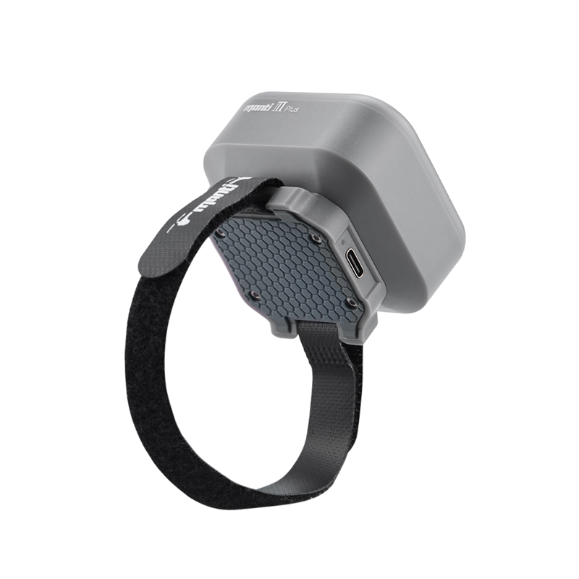 The area of the parachute cloth is 1.1 times that of Manti 3, so it can adapt to the heavier DJI Phantom Series UAV. The test average deceleration is 5.5m/s.  It does not affect the lower PTZ. Replaceable Parachute CabinIt is more convenient to reuse and has a variety of safety performance options. The new generation Manti adopts a replaceable parachute cabin design. The parachute cabin includes power units and tools. After rescuing the aircraft, the parachute cabin can be quickly replaced. At the same time, it can be divided into standard version and plus version, both of which are common, so as to adapt to more models. *When changing from Manti 3 parachute to 3 plus parachute to adapt to Phantom series UAVs, be sure to change the Manti software version to phantom version. Omnidirectional attitude and barometer data are collected and processed in real time to distinguish the flight state of the UAV in milliseconds. IMU and barometer summarize the scores. Once you perceive that the UAV is in a dangerous situation, you can respond instantly in 0.5 seconds, and then issue the parachute opening command, so that you can fry without panic and land calmly.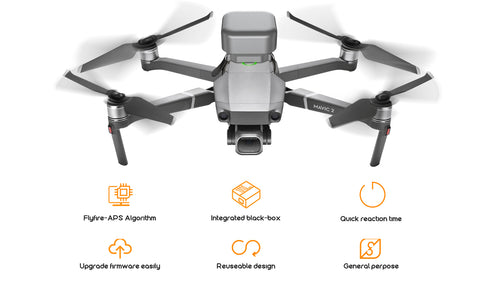 This is image is the Parachute sitting on a Mavic 2. The parachute is mounted the same way on the Mavic 2 Enterprise advanced. There is no images of it being fitted to the M2EA3.5 Technical means used. These sections will outline main characteristics, performance, and limitations, including UAS, external systems supporting the UAS operation, facilities3.5.1 Multi-Rotor DJI Mavic 2 Enterprise Advanced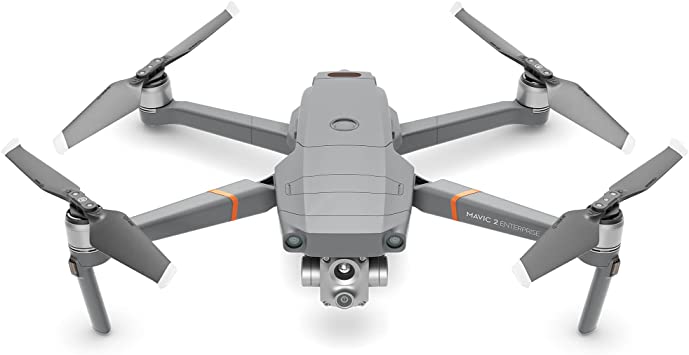 The Aircraft:The composite of the aircraft is a mix of Plastic and Carbon Fibre. It is a durable and robust airframe. It has a diagonal span of 350mm. The Maximum take-off weight is 1100g. It has the ability to fly at slow speeds Manually and in Semi-Autonomous mode, e.g., Flight plan mapping missions. It has the ability to terminate flight at any given time by the RP. The RP will be trained in the use of this function and will have performed it at least 10 times during internal flight training course. There will be no hesitation from the RP when this function must be executed.The Main Characters of the Mavic 2 PRO.Weight (Battery & Propellers Included) 909grams – MTOW 1100GDiagonal Wheelbase	354mmMax Ascent Speed      	P-mode: 5m/sS – Mode: 6m/sMax Speed - 	     	P-mode: 14m/sS – Mode: 20m/sMax Service Ceiling Above Sea Level - 19685 feet (6000 m)Max Wind Speed Resistance – 10m/sMax Flight Time – Approx. 28mins (Weather Depending)Operating Temperature Range - 20° to 50°C (-4° to 122°F)Ingress Protection Rating	No IP ratingSatellite Positioning Systems - GPS+GLONASS+BeiDou+GalileoInfrared Sensing System Infrared Sensing System -	0.6 – 23feet (0.2 – 7meters)Operating Environment – Surface with diffuse reflection material, and reflectivity >8% (Such as Wall, Trees, Humans, etc)Camera Thermal Sensors – Uncooled VOx MicrobolometerRGB Sensor – 1/2” CMOS, Effective Pixels: 48 MGimbal – 3 Axis Stabilisation system. (Pitch, Yaw and Roll)Remote Controller.Max Transmission Distance - 2.4 GHz FHSS link (106 to 63 mW)  2 independent (diversity) control/data links1 analogue diversity 5.8 GHzvideo receiver (256 or 100 mW)Transmitter Power (EIRP) – 2.400 - 2.483 GHz
5.725 - 5.850 GHz
                                               Operating Current/Voltage - 3850 mAh weight 297gSee Manufacturers User Manual for further information. This User Manual is part of our additional documentation, and we have it recorded as such in our list of references table. Please see section 1.2.2 List of Refence Documents3.6 Competency, Duties and Responsibilities Table 9: Duties and Roles3.6.1 Head of Drone Operations.The Head of Drone Operations is a highly responsible role. Which will be included and be not limited to the following. They must be trained under the current Drone regulations for Drone Operations within the Land of Ireland. They may not hold a Drone Licence, if they wish not to, but have the relevant courses completed. This will ensure they fully understand what is required from holding this role. They can apply for a Drone Licence if they wish to do so.The qualifications required for this role are as follows.Must be Registered within the MySRS Portal as a key person under “Responsible Manager” for . A1/A3 Proof of online training completed on MySRS Portal.A2 Remote Pilot Competency Certificate STS-01/PDRA-01 under the Specific CategoryThe role and responsibilities for this appointment within .Responsible authority who must ensure all internal procedures are followed in line with process descriptions, laws, and safety management system. Ensuring all departments have enough resources to perform their works. Focal point to the management board.Responsible for Ireland & UK flight operations. Coordination and communication with training organisation, maintenance organisation and project management. Ensuring personnel is trained and qualified for intended operations. Design and maintenance of Operations Manuals and CONOPS. Elaboration and approval of risk assessments. Coordination of Ireland & UK operations. Focal point for Flight Crew Design and Validation of flight routes and operational procedures. Communications with the department of civil aviation: submission of documentation and procurement of approvals.3.6.2 Safety ManagerThe Role of Safety Manager is one of importance, they must have a health and safety background. They must understand the current Drone Rules and Regulations with regards to the Air and Ground Risk that is involved in Drone Operations. They may not need to undergo any external Drone Courses, as the Head of training, can explain what is required from the Air and Ground Risk for Drone Operations. The Head of Training can engage with the Safety Manager on the drafting up of any new Risk based documentation to ensure the correct approach is given for Drone Operations. The Safety Manager will oversee all Health and Safety aspects of any Drone operations within Ireland and the UK for . The qualifications required for this role are as followsMust be registered with the IAA MySRS Portal as a Key Person “UAS – Safety Manager” for . A1/A3 Proof of online training completed on MySRS Portal.Received some training from the Head of training regarding Air and Ground Risk under the current Rules and Regulations for Drone Operations within Ireland & the UK.The role and responsibilities for this appointment within .Facilitate hazard identification, risk analysis and risk management. Monitor implementation of risk mitigations and provide periodic reports. Designing and maintaining safety management system including organisational handbooks and ensuring safety management trainings. Occurrence investigation initiation and follow-up. Coordination and communication with authorities regarding incident/accident investigations. 3.6.3 Head of TrainingThis Role can be held by the same person who is also the Chief Remote Pilot. The type of training they can conduct will be company workflows and flight training on company aircrafts. They cannot certify anyone for Drone Ground School or conduct any Flight Exams. This can only be performed by an IAA Recognised Entity. This person should touch base with the Recognised Entity at least twice a year asking for any changes on Drone Rules and Regulations. The qualifications required for this role are as follows.Must be Registered within the MySRS Portal as a key person under “UAS – Responsible Person/Nominated Person – Flight Operations” for . A1/A3 Proof of online training completed on MySRS Portal.A2 Remote Pilot Competency Certificate STS-01/PDRA-01 VLOS Operations under the Specific CategorySTS-02/PDRA-02 BVLOS Operations under the Specific Category (Optional)The role and responsibilities for this appointment within .Design and maintenance of training standards. Organisation of trainings for flight crew and maintenance crew. Organisation and qualifications of internal and external trainers and partners. Performing trainings (basic, advanced, BVLOS…). Design and maintenance of training organisation handbook.Monitoring compliance with terms of approval / privileges, risk assessment and mitigations, manuals and procedures, training standards. Perform internal audits. Consulting operational, trainings, maintenance, and safety department with regards to regulations and regulatory requirements. Monitoring compliance with applicable regulations (operational, technical…)3.6.4 Maintenance MangerThis Role can be held by the same person who is also the Chief Remote Pilot. The Maintenance Manger must know and understand all features of the company’s Drones. They must have read all Manufacturers Manuals/Instructions on the Company’s Drones. They must keep a record of any incidents of any changes to the Aircraft. This includes Firmware Versions and Software Versions. They will liaise with the Drone Manufacturers or Country Agents if a Drone must need to be shipped back for repair. They will be the first point of contact in the unlikely event of an incident. In the event of a test flight after repair the Maintenance Manager can either conduct it themselves once they have the minimum of holding an A1/A3 Tab on their Drone Licence or they request the Chief remote pilot to complete the test flight for them under their watchful eye.The qualifications required for this role are as follows.Must be Registered within the MySRS Portal as a key person under “Maintenance Manager” for . A1/A3 Proof of online training completed on MySRS Portal.The role and responsibilities for this appointment within .Ensuring all maintenance requirements developed by Manufacturers are followed and coordination with Manufacturers or Country agent for the shipment of Drones in the event of maintenance/repair. Ensuring all maintenance tasks are performed on all Companies Drones if support is requested and all maintenance / repair logs are filled. Ensuring maintenance personnel is qualified and trained. Design and maintenance of maintenance organisation handbook/tables. Communication and coordination with internal and external stakeholders with regards to all maintenance aspects.3.6.5 Remote Pilot/ChiefThe Remote Pilot or Chief Remote Pilot have the final say on whether the Drone operation will take place or not, they are entitled to cancel an operation if he/she is not satisfied with the prevailing conditions. The Head of Operations will task and launch the RP/CRP to conduct flight planning for all Drone Operations. The Chief Remote pilot will then task each Remote Pilot to a project. The Remote Pilot will report back once this is completed and await further taskings from the CRP.The qualifications required for this role are as follows.Must be Registered within the MySRS Portal as a key person under “UAS Responsible Person” for . A1/A3 Proof of online training completed on MySRS Portal.A2 Remote Pilot Competency Certificate STS-01/PDRA-01 under the Specific CategorySTS-02/PDRA-02 BVLOS Operations under the Specific Category (Optional)The role and responsibilities for this appointment within .The Chief Remote Pilot is highest authority on site and is responsible for the execution OR supervision of the implementation of the procedures defined in this OM. Flight Preparations Ensure that all the necessary permissions are current and present. Ensure that all the crew members are qualified for their role and type of operation. Ensure that the third-party insurance of the UAS is current, present and covers all the residual risks of the operation. Flight plan filing. Pre-Flight Ensure that the crew including oneself are fit to fly (IMSAFE). Ensure that the operating environment (PAVE) satisfies the declared and authorized operational conditions. Conduct a safety briefing/project briefing. Ensure that the UAS is fit to fly and complies with the instructions and limitations provided by the manufacturer. Ensure that the Remote Controller is properly set up and the emergency equipment is accessible. Ensure that any payload carried is properly secured and installed, respecting the limits for the mass and CG of the UAS. Ensure that the UAS has enough propulsion energy for the intended operation based on:  (i) the planned operation; and (ii) the need for extra energy in case of unpredictable events Verify that the weather conditions at the time of the start as well as those expected for the entire period of the operation are compatible with those defined in the AOM, OM or CONOPs whatever is more restrictive or applicable. Plan of flight missions in QGC according to this OM and the UAS limitations described in the AOM, whatever is more restrictive. Validate the BVLOS missions together with the FOM. Get familiar with the environment and obstacles through scouting flights and survey. Flight Execution Supervise the operation and coordinate the roles of the other crew members. Avoid any risk of collision with any manned aircraft and abort a flight when continuing it may pose a risk to other aircraft, people, animals, environment, or property. Post-Fight Documentation of flight data. Debriefing The Chief Remote Pilot can carry out maximum his role as well as the role of the RP simultaneously. 3.6.6 Remote PilotThe Remote Pilot is the drone pilot for a project. The RP can work alone, or under the supervision of the CRP. He/she will be ensuring all relevant paperwork is completed such as pilot & UAS hours, battery logs etc. He/she will be ensuring all charging and checks prior to deployment are made this includes.Maintenance checks are carried out on the systemsAll batteries are charged and checkedAll ancillaries are checkedThe RP is responsible for the following: Pre-Flight Assembly and inspection of the UAS. Execution of the hover test. Setting up the control unit and disposition of the emergency equipment. Uploading the correct mission and flight parameters. Initiation of the mission. Communications with the VO if present/required. Payload handling. Charging batteries Flight Execution Monitoring the flight parameters. Monitoring of weather conditions. Monitoring of air traffic. Execution of abnormal and emergency procedures. Termination of the mission. Communications with the VO if Present/required. 	 Post-Flight Disassembly of the UAS Inspection for new damages Downloading of log files/Data3.6.7 Visual Observer (VO - Optional)The VO is normally an external person that takes part in the operation on the extreme end of VLOS. The VO is trained by the Head of Training or the CRP. They do not need to be a licensed Drone Pilot. But having completed the A1/A3 Open Category will give them a bit of understanding of the Rules and Regulations under the Open Category and what they should be looking out for. As one of the Air Risk factors would be from other Drone users and there is a big portion that operate under the Open Category. There is no role in the IAA MySRS portal for this position. It is one that the company may decide to implement if and when the need to do so should arise. The Training of such a person will be internal as there is no official VO course available yet. A VO is a must for BVLOS Operations.The qualifications required for this role are as follows.A1/A3 Proof of online training completed on MySRS Portal. (Optional)Once the VO is validated, he/she carries on the following task: Clearing the landing area of obstacles, animals, and people. Provides the RP with information relative to the UAS. Ensures that any payload carried is properly secured and installed. 3.6.8 Competency - Fitness for DutyAll involved in the operation of UASs are required to consider their fitness for duty prior to their participation. The Remote Pilot is entitled to deny participation in the operation to anyone if the Remote Pilot considers he/she is not fit. Prior to the operation all crew members must go through the following check “IMSAFE”: Illness Medication Stress Alcohol Fatigue Emotional load If any of the previous may have an impact in the safety of the operation, the Remote Pilot must: Substitute the crew member, OR Assign him to a less relevant role, OR Cancel the operation. If the Remote Pilot is looking to Cancel an Operation, they first must contact the Chief Remote Pilot and he does not respond the RP can then directly call the Head of the UAS Department to request permission to Cancel Drone Operations.3.6.9 Competency - Shift & Working Hours The operation is split into shifts to structure the daily activities and establish routines. The shifts are divided into: Flight preparations: activities involving permission requests, flight plan elaboration, mission planning, equipment review… Pre-Flight: activities involving assembly and checks of the UAS and CU, as well as fitness of crew members. Weather and prevailing conditions review and briefing. Flight Execution: including take-off, cruise, delivery, and landing. Post-Flight: activities including debriefing, documentation, and maintenance. Regarding the allowed working hours, duration of shifts and rest time: The maximum number of working hours with flight duty per day is 8 h. These hours can be interrupted / paused when the pause is in minimum 90 minutes and the crew member can rest adequately. The crew member must rest a minimum of 13 h between duty times. Only once (1) in a period of 7 days and if approved by the FOM (Flight Operations Manager) a crew member is permitted to extend the duty time to a maximum of 14h. In that case, the crew rest to be followed is in minimum the duration of the duty time ending. The duty time starts 60 min before the UAS first take-off and ends 30 min after the UAS last landing of the day. This time is broken up with time being on Duty and Flight hours. The Maximum Flight hours one RP can complete in one day will be 5 hours continuous flying. If the RP feels at any stage during the duty time to rest, they must inform the CRP as a replacement maybe required if RP is operating alone.3.6.10 Competency - Medication & Wellbeing.At no stage will a RP be under the influence or part take in the consumption of alcohol, narcotics and drugs, sleep aids and anti-depressants these will impair the decision-making during Drone Operations. A RP must declare prior to taking up Duty weather they have taking any of the above substances. Medication and vaccinations will be allowed once prescribed by a medical doctor,  have the right to request a doctor’s note stating this RP is fit for Drone operations under the prescribed Medication & Vaccination.Fatigue, Stress and Pressure are real when it comes with Drone operations. If at any stage the RP feels any of the above, they must stop Drone Operations and contact the CRP or the Head of the UAS Department. A RP must not fly a Company Drone while they feel Fatigued, Stressed or Pressured. The RP has the final say whether a Drone Project will take place under their command. They must inform the CRP or the Head of the UAS Department if they are looking to Cancel a Drone Project.3.7 TrainingTraining will be broken up into Phases. Each phase the student must complete before moving on to the next phase. It will be up to the Head of the UAS Department to make sure the RP is fully qualified before they can start any Drone Operations.Phase One.Registration on the IAA MySRS Portal.Complete online A1/A3 Open Category Course. Start Application process for the A2 Open Category Course.Theoretical Ground School and Written Exam is conducted through a DUTO.Complete the A2 Open Category ApplicationPhase Two.Internal or External Flight Training on Multi-Rotor.Flight Exam conducted by DUTO.Apply for PDRA-01/STS-01 for Operational Authorisation.Phase Three.Flight Operations under supervision of experienced RP.Internal Upskill and recurrence training – 6 monthly.3.8 Risk analysis and methods for reduction of identified risks The control volume of the UAS during the operation is shown Figure 5. The information is extracted from the EASA SORA analysis. The dimension of the different volumes and buffers is as follows: Contingency volume: 300m left and right of the flight path. Emergency volume: 300m left and right of the flight path. Ground risk buffer: as a general approach follow the 1:1 rule, unless specified otherwise in the risk assessment. Air risk buffer: as a general approach follow the 1:1 rule, unless specified otherwise in the risk assessment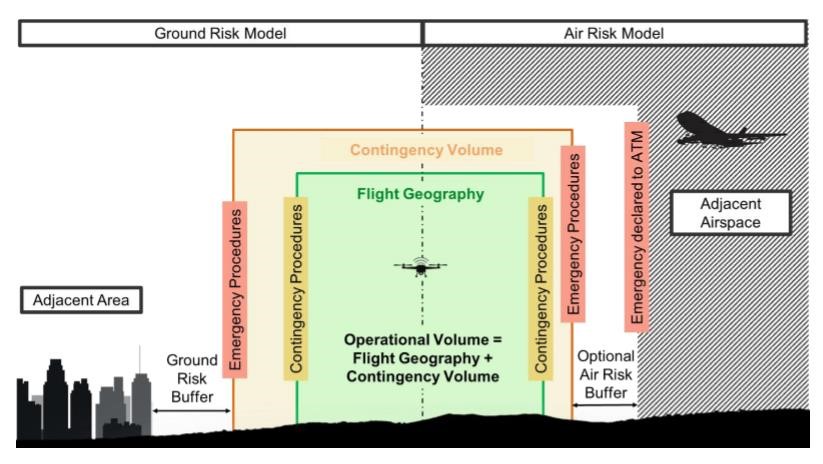 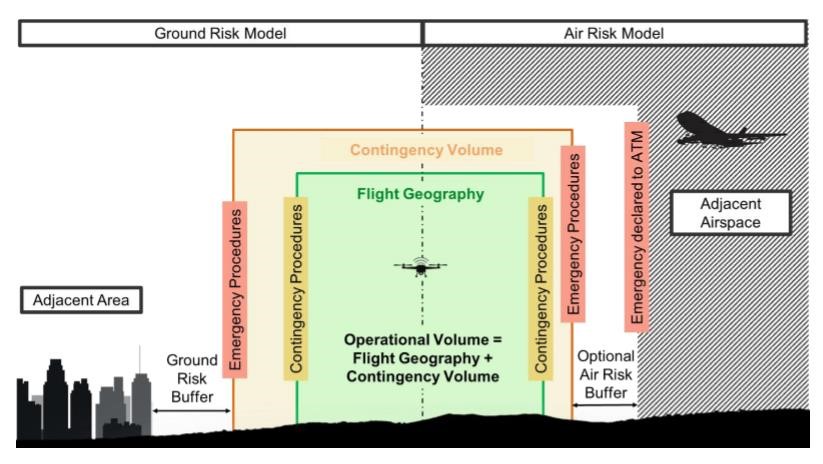 3.9 MaintenanceThe maintenance scheduled or unscheduled and the repairs are coordinated by the maintenance manager. On site, maintenance is performed by the Maintenance Technician according to the checks defined in Manufacturer’s Instructions Manual. See 1.2.2 List of Refence Documents  Every scheduled or unscheduled maintenance work or repair is register in the maintenance log. All internal Maintenance of the Aircrafts will be conducted by the Manufacturers of the Aircraft. 4. Normal procedures. The standard operation procedures are described using the different flight phases as structure: preparation phase, pre-flight, flight execution and post-flight4.1 General procedures valid for all operations: Multi-Rotor Aircraft.Setup Procedures Open Carry Case.Take out Drone.Visual Inspection of aircraft body for damage.Place Drone on the ground.Take out Flight Battery.Visually inspect this for damage.Insert into drone.Take out remote controller.Visually inspect for damage.Start-up proceduresSwitch on RC and wait for Software to boot up.Switch on Drone and wait for Self-Check conformation tone.Activate any unlocking codes if required for site (DJI)Confirm Home Position is recorded and correct check it on the Map. (DJI)Stand Back and Observe Take-off Area.Open flight mission on Table/Phone/Built-in Screen/Computer.Check parameters – Edit if need be.Upload mission to Aircraft.Check Take-off Area for any new hazards.Prior to take-off observe Zero Meters in Altitude (+/- 0.9m).Start Mission.Observe Present Telemetry on Table/Phone/Built-in Screen/Computer.Observe Drone at take-off for approx.10meters in Altitude then observe between Telemetry and Drone until the Drone is at the Start of the Mission Flight Start waypoint.Inflight proceduresMonitor Drone in Flight while in Semi-Autonomous flight mission.Check progress of Mission Plan toggle between Camera live screen and Map screen on App.Observe General Flight Area outside of Flight Mission Area for other air users.No Phone Calls will be taken by RP during Semi-Autonomous flight missions - The Exception is only when working inside Controlled Airspace and ATC may be ringing RP to give instructions.Be prepared to Cancel Flight Mission at any time by the use of RTH Function in the unlikely event of an Emergency Procedure. Point to Note: RTH Function is only to be used as an Emergency function and not as a standard method to return the aircraft to your position.Landing proceduresOn termination or completion of a Semi-Autonomous flight mission the Drone will go into RTH – RP will observe this happening he will let the Drone complete this function if he is happy with the Return Flight Path the Drone is taking. If not, the RP will take over manual control of the Drone and land it.The RP will observe the Drone During the RTH process. If they need to take Manual control at any stage they will. The RP will make sure the landing site is clear from any hazards.The RP will monitor the flight telemetry on the return home.Prior to the drone landing at the home position the RP will be ready to take Manual Control of the Drone.Once landed RP will walk over a switch off Drone.Post-flight proceduresVisual Inspection of aircraft body for Damage.Visual Inspection of Propellers for damage.Fill in Logbooks.Debrief the Mission.4.2 Procedures peculiar to a single operation See section 4.1 General procedures valid for all operations with the following functions.Setup Procedures (Controlled Airspace)Once aircraft is assembled and ready to fly the RP with Contact ATC to get permission to take-off.Contact second ATC if working in Dublin CTR (Weston/Baldonnell Airspace).Inflight procedures (Controlled Airspace)Mobile Phone of RP is only used to answer Phone calls from ATC all other phone calls will be ignored until Drone Flight mission is complete, and Drone has landed.Respond to any request from ATC.Landing procedures (Controlled Airspace)Observe airspace for other air users. Respond to any request from ATC.Post-flight procedures (Controlled Airspace)Ring ATC to inform them that you are done and are finished on current operations.5. Contingency procedures Contingency Procedures are written up in the unlikely event of a possible change in Drone operations for whatever reason. 5.1 General procedures valid for all operations The contingency procedures are those applied under abnormal situations which would not compromise the controllability and stability of the UAS posing an imminent danger to those on the ground or in the air. The Operational Volume of your Operations allow for Contingencies to take place once the Drone Leaves the Flight Geography Area. This area gives the pilot extra time to either return the drone to the Flight Geography Area or land the Drone in the Contingency area of your Flight Operational Volume.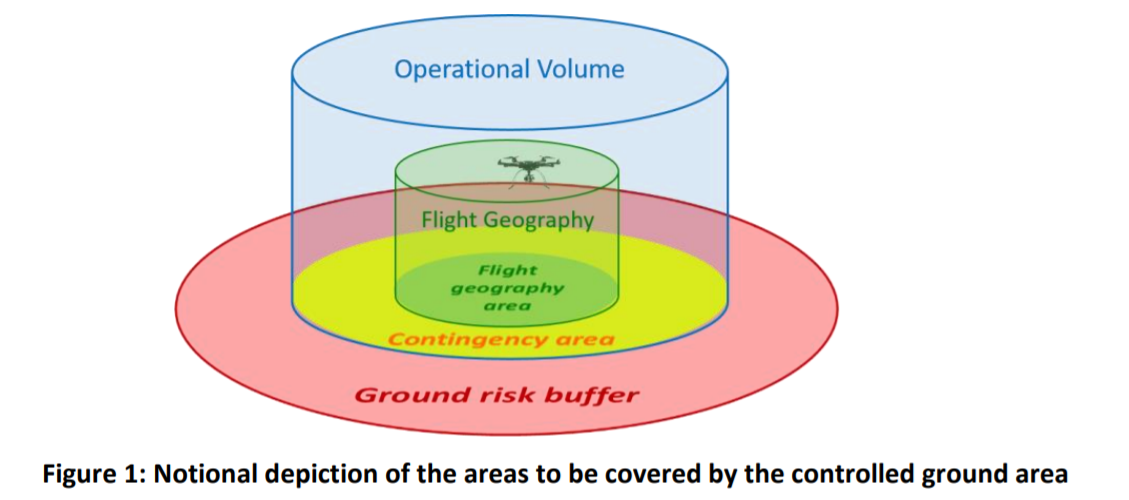 5.1.1 Sudden Change in Weather into adverse conditions Actions.This situation occurs when the environmental conditions in the area of operations deteriorate into adverse operating conditions5.1.2 UAS Departs the Flight Geography ActionsThis situation occurs when the UAS departs the Flight Geography and enters the Contingency Volume/Containment Volume. The UAS may enter the designated Contingency volume as a result of some of the following examples: Evasive action: an unexpected obstacle or hazard has entered the flight path and the UAS must deviate to avoid it e.g., Birds or other aircraft. Interference: Interference to the UAS’ onboard sensors in either manual or automatic mode may cause the UAS to deviate from the expected flight path. Adverse weather: Weather conditions such as high winds could force the UAS outside the desired flight geography. 5.1.3 Sudden Mission Termination because of Compass Failure Actions.This situation occurs when the internal compass in the aircraft has an error and not functional correctly. This can be caused by magnetic interference from the surrounding area e.g., deposits of metal, electric lines, etc. The function of the aircraft can be severely affected especially during automatic flight operations. The RTH failsafe may not work if interference is too strong. DJI Products with Compass Error or Failure will enter into Atti Mode this is where you maintain Height/Altitude but not position. Expect drifting when this happens, because of Wind. Drone will Drift at the same speed as the wind.5.1.4 Telemetry Loss during Flight Mission ActionsThis could be a situation where C2 Signal is weak or intermitting Remote Pilot will get a heads up warning on flight telemetry.Points to Note: If your C2 Link signal is low, any operation that you command with the control app or RC might need to be attempted multiple times or could be delayed due to the weak C2 Link signal. If you transition from a low signal warning to loss of communication refer to the Lost C2 Link emergency procedures section of this document. 5.1.5 Interference Avoidance with Manned Aircraft Actions.This situation occurs when there are visible or audible signs of an unknown third-party airspace user in the Adjacent Airspace with the intent of not changing course.This potentially could become a flight incursion. 6. Emergency procedures The UAS operator should define procedures to cope with emergency situations.Procedures to avoid or, at least minimise, harm to third parties in the air or on the ground. With regard to the air risk, an avoidance strategy to minimise the collision risk with another airspace user (in particular, an aircraft with people on board). (b) Procedures for the emergency recovery of the UA (e.g., landing immediately, termination of the flight with FTS or a controlled crash/splash, etc.). 6.1 List of Possible Emergency’sBelow is a list of Emergency Procedures for various scenarios which will be adhered to by the  UAS Operator. The procedures are as follows.Fail SafeForce Landing ProcedureSoftware MalfunctionTransmitter Failure/Frequency InterferenceLoss of Propulsion/Motor or Propeller Failure Aircraft Battery FailureLoss of GPS SignalLow Magnetic Field Public EncroachmentAircraft IncursionFly AwayPilot IncapacitationFire Ground Equipment Fire in FlightAny emergency will be recorded in the Aircraft Hours Logbook under the “notes” section.6.2 Fail Safe ProcedureIf the remote-control signal is lost for more than 2 seconds, failsafe Return To Home automatically activates.Return to HomeOnce activated the aircraft starts to retrace its original flight route home.If the remote-control signal is re-established within 60 seconds the aircraft will hover at its present location for 10 seconds and wait for pilot commands.The UAS OPERATOR will press the RTH button on the remote controller to cancel RTH and take control.If no command is given the aircraft will fly in a straight line to the Home PointIf the remote-control signal is still lost after 60 seconds the aircraft will stop retracing its original flight route and flies to Home Point in a straight line.6.3 Force Landing ProcedureThe following is the procedure to be followed when a forced landing is required.Actions:NOTEIf in Atti Mode watch flight height and confirm direction of the wind.The force landing6.4 Software MalfunctionThe following is the procedure to be followed when a software malfunction has been detected.DETECTIONThe application fails to respond (Jammed).Software works slowly.SIGNIFICANCENo control over UAS by application.No control over camera.No telemetry present.IMMEDIATE ACTIONSACTIONSNOTEIn Case the Above-Mentioned Procedures Do Not Work.Fly by Visual.Return to Home Position.Altitude maintains until over Home Position.Speed - slow and steady until over Home Position.Power Consumptions – Are not present continuing flying is extremely dangerous, Land ASAP.6.5 Transmitter Failure/Frequency InterferenceThe following is the procedure to be followed when a transmitter failure or frequency interference has been detected.DETECTIONThe UAS fails to respond (Jammed).UAS starts RTH command without RP activating the RTH procedureSIGNIFICANCENo control over UAS by application or by Sticks.UAS in RTH ModeCan’t take UAS out of RTH ModeIMMEDIATE ACTIONSNOTEThe flight team will then investigate the reasons why the failure occurred, log the incident, and report it to the UAS Accountable Manager 6.6 Loss of Propulsion/Motor or Propeller FailureThe following is the procedure to be followed when loss of propulsion or motor failure has been detected.The UAS Operator will conduct the following actions.DETECTIONUAS Ground Station reports Motor Failure.UAS responses Sluggishly UAS Telemetry shows Motor Failure.SIGNIFICANCEManual control over UAS by Pilot.Monitor telemetry for further Information.IMMEDIATE ACTIONSACTIONSUAS-----------------------------------Positive Control.Pilot-----------------------------------Positive Control/Check for free movement.Objective----------------------------Cancel and “Return to Home” or conduct Forced Landing Procedure.NOTEThe flight team will then investigate the reasons why the failure occurred, log the incident, and report it to the UAS Accountable Manager.6.7 Aircraft Battery FailureThe following is the procedure to be followed when an aircraft battery failure has been detected.The UAS Operator will conduct the following actions.DETECTIONUAS Telemetry show decrease and increase of Battery Voltage.UAS May decrease in Altitude and Hold Position.UAS Telemetry abnormal power surges in ESC’s.SIGNIFICANCEManual control over UAS by Pilot.Monitor telemetry for Battery Spiking.IMMEDIATE ACTIONSNOTEThe flight team will then investigate the reasons why the failure occurred, log the incident, and report it to the UAS Accountable Manager.6.8 Loss of GPS SignalThe following is the procedure to be followed when the GPS Signal has been lost.The UAS Operator will conduct the following actions:DETECTIONUAS Drifts with Wind.UAS does not Hold Position.UAS Telemetry shows No GPS Connection.SIGNIFICANCEManual control over UAS by Pilot.Monitor telemetry for GPS reconnection.IMMEDIATE ACTIONSACTIONSGPS connection-------------------Confirm Connection Established.UAS-----------------------------------Positive Control.Pilot-----------------------------------Positive Control/Check for free movement.Objective-----------------------------STOP mission flightPilot-----------------------------------Proceed with “Return to Home”NOTEThe flight team will then investigate the reasons why the failure occurred, log the incident, and advise the Accountable Manger.6.9 Low Magnetic FieldThe following is the procedure to be followed when a Magnetic Field has been detected.The UAS Operator will conduct the following actions.DETECTIONUAS will move from its GPS Hold.UAS responses will be random, erratic & Fast.UAS Telemetry shows Magnetic Field.SIGNIFICANCEManual control over UAS by Pilot.Monitor telemetry for further Information.IMMEDIATE ACTIONSACTIONSUAS-------------------------------- Test Flight to be conducted.NOTEThe flight team will then investigate the reasons why the failure occurred, log the incident. 6.10 Public EncroachmentThe following is the procedure to be followed when there has been encroachment by the public.The UAS Operator will conduct the following actions:DETECTIONPeople directly under UAS.SIGNIFICANCEManual control over UAS by Pilot.Monitor telemetry Information.IMMEDIATE ACTIONSACTIONSUAS----------------------------------Observer to approach People stating the Dangers of the UAS in flight.Pilot----------------------------------Once the area is cleared, return to Mission.Observer----------------------------Monitor the Environment NOTEThe flight team will ensure prior to the continuation of the task the area is re-assessed and more preventative control measures are put in place.6.11 Aircraft IncursionThe following is the procedure to be followed when there has been an aircraft incursion or suspected incursion. This will take place if another aircraft has been seen below 400ft (120m) within your operating area. The UAS Operator will conduct the following.DETECTIONDistance Sound of Manned Aircraft approaching.Manned Aircraft “Appears” in front of you.Manned aircraft identifiedSIGNIFICANCEManual control over UAS by Pilot.Avoid Manned Aircraft.IMMEDIATE ACTIONSACTIONSUAS--------------------------------------Positive Control.NOTEOnce a flight is complete both the UAS Operator and Observer are to fill out the ‘Incident Form’ and pass it onto the Accountable Manager. Accountable Manager will then investigate further and report to IAA.6.12 Fly AwayThe following is the procedure to be followed when the UAS is not adhering to the course plotted or as controlled by the UAS OPERATOR. The UAS Operator must conduct the following actions.DETECTIONUAS Continues on a course not controllable by the Pilot.UAS does not respond to any commandsUAS Telemetry shows UAS continuing on heading.SIGNIFICANCEManual control over RPAS/UAS by Pilot.Monitor telemetry for further Information.IMMEDIATE ACTIONSACTIONSNOTEBoth parties must complete the ‘Incident Form’ within 12hours of the failure and it must be submitted to the UAS Accountable Manager. If the system is found both parties must conduct the post-crash management procedure. If the system is not found the UAS Accountable Manager must be notified asap6.13 Pilot IncapacitationThe following is the procedure if the UAS Operator at any time feels unwell or incapable of completing his task. He must conduct the following.DETECTIONUAS maintains heading.UAS Pilot States he is not feeling well.UAS Observer Gets Ready for a handover.SIGNIFICANCEIf Observer does not take over control of the UAS. It will fall out of the air after battery is depleted.Monitor telemetry for further Information.IMMEDIATE ACTIONSACTIONSUAS--------------------------------------------Positive ControlNOTEIf medical attention is required, the Observer will call the local hospital and manage the area. If during the flight, there is a flight safety risk the Observer will take control of the system and land it. During the observer course this action will be tested. The UAS Accountable Manager is to be informed immediately.6.14 Fire Ground EquipmentThe following is the procedure will be implemented if there is a fire in any of the ground equipment. The UAS Operator will conduct the following actions.DETECTIONUAS Ground Station will have smoke or fire coming from it.UAS if losses Communications it will Return to Home. UAS Telemetry shows Return to Home Function activated.SIGNIFICANCEGround Station Unusable.Monitor telemetry for further Information.IMMEDIATE ACTIONSACTIONSUAS--------------------------------------Monitor while UAS is Landing.The Observer will conduct the following actions.Observe the fire, ensuring it is not getting out of controlSecure the areaManage any other parties in the area.NOTEAn incident form and equipment form must be filled out and sent to the UAS Accountable Manager as soon as possible.6.15 Fire In FlightThe following is the procedure will be implemented if there is a fire in flight. The UAS Operator will conduct the following actions.DETECTIONUAS smoke or flames coming from aircraft.UAS does not respond to commands.SIGNIFICANCEManual control over RPAS/UAS by Pilot.Monitor telemetry for further Information.IMMEDIATE ACTIONSACTIONSOnce the aircraft is on the ground the flight team will monitor the fire and start the incident form. The UAS Accountable Manager must be informed asap. If the fire starts to raise concern, then the emergency services are to be notified.7. Emergency response plan (ERP)This is a procedure which is applicable to most emergency situations7.1 UAS Loss of Containment Emergency Actions In the event of an emergency, safety is the number one priority and preventing escalation.7.2 Immediately Post-Incident Actions When the Emergency Response Plan is being triggered the following should be carried out once all danger to life or property has been negated.7.3 Environmental Emergency ActionsIn the case of all environmental emergencies the following steps should be taken.7.4 UAS Loss of Containment Emergency Actions. In the event of an emergency safety is the number one priority and preventing escalation.8. SecurityThe relevant security aspects, including areas of application, safety measurements, procedures and responsibilities is described below:8.1 OperationalIn order to ensure that security requirements applicable to the area of operations are complied with in the intended operation, the following measures are taken: The take-off location is as secure as possible without infractions to public safety or population. The take-off location is monitored by the crew members, and in particular by the Remote Pilot. In case that the attendance of people at the take-off site or it is to difficult to manage by the Remote Pilot, the assistance of a VO shall be requested. All personnel involved in the operation, including visitors must wear a  high visibility jacket. Remote Pilot must be easily identifiable. In order to protect the operation against unlawful interference and unauthorised access, the following measurements are to be taken: Company Phones to have a secure lock to avoid Security Breach of data.Company laptops are protected with password to avoid Security Breach of data.Both the primary as well as the secondary telemetry links are protected with encryption from the Manufacturers. (DJI & Sensefly have encryption end to end technology during Flights.)  Both the UAS and RP are under the constant watch of one of the crew members. The internet wireless Hotspot is protected with password. Company Wi-fi Dongle has a password to prevent to avoid Security Breach of data.If the Remote Pilot is integrated inside a van, This is to isolate the crew from external distractions. This is not Normal Practice and should only be use if no other option is available. If there is a breach of Data, this must be reported to  GDPR appointed compliance officer.8.2 Data Protection The UAS operator is responsible for complying with any applicable European Union and national rules, in particular, regarding privacy, data protection, liability, insurance, security and environmental protection. All operations will be designed to ensure that the UAS operations are in compliance with Regulation (EU) 2016/679 on the protection of natural persons regarding the processing of personal data and on the free movement of such data. Personal data — Personal data is any information that relates to an individual who can be directly or indirectly identified. This includes PhotographNames Email addresses Location information Ethnicity, gender, biometric data, religious beliefs, web cookies, and political opinions. Personal Data which is captured, and we have be given the permission to use this personal data, can only be used for which the permission was given. Once captured with permission still is personal data, permissions do not remove a persons rights to personal data or their right to privacy.Personal Data has been captured by a UAS operation if the data displays any of the following: A person’s clearly visible face. However, if there are individuals in the distance and the faces are blurred, it is unlikely to be considered personal data. Any other personally identifiable attributes in another way – from the location, visible address numbers, car plate numbers, time of day, specific clothing, etc. It shows details about a person’s bodily characteristics, behaviour, private life or his or her professional activities. It is used when making decisions on how to treat, act towards or evaluate an individual person. It focuses on or targets a particular person, especially if for a prolonged period of time. Data processing — Any action performed on data, whether automated or manual. examples include: Collecting Recording Organizing Structuring StoringErasing Data subject — The person whose data is processed. These include: Customers/Clients Site visitors 8.2.1 Definitions Data controller — The person who decides why and how personal data will be processed. This will be carried out by a person nominated by . Data processor — A third party that processes personal data on behalf of a data controller. For Data controllers a GDPR compliance checklist is available here https://gdpr.eu/checklist/ 9. Guidelines to minimise nuisance and environmental impact referred to in UAS.SPEC.050(a)(v); In order to minimise nuisances, including noise and other emissions-related nuisances, to people and animals, the RC and the crew shall: Wear corporate clothing to be easily identified and related with the operation by any external party. Sensitise communities about the nature and goals of the project, giving introductions to the UAS and operations and even exercising demonstration flights.Explain about the nature of the operations and UAS to any external party that may show interest or request information. The information shared must only be of general knowledge. If any external third party complains about the operation and wants to see the operations permissions, you are welcome to do so. Address to external parties in a calm and polite way. If the situation gets complicated call the police, retire and stay calm. Do not execute manual flights against or above unrelated people or publicum. If any client, or manager sets you under pressure and you are uncomfortable with the operation do not face them directly. Refer them to the FOM instead and avoid direct conflict.10. Occurrence reporting procedures according to Regulation (EU) No 376/2014. Drones, are subject to accident investigations and occurrence reporting schemes. In the same manner as Manned Aircrafts. Voluntary or Mandatory reporting should be carried out using the reporting processes provided by the competent authorities (ECCAIRS). According to Regulation (EU) No 376/2014 as a minimum, this should contain:  Reporting procedures in case of: damage to property. a collision with another aircraft. a serious or fatal injury (third parties and own personnel).The purpose of occurrence reporting is to improve the safety and reliability of aircraft and their operation and thereby to avoid accidents and serious incidents.10.1 ReportingIn case of occurrence the RC must send a detailed occurrence report to the safety manager, the following documentation: Detailed description of the occurrence. Flight log (if the occurrence took place during flight). Telemetry log (if the occurrence took place during flight). Explanatory pictures. Touch nothingDo not move any parts or piecesTake more than 20 images using your phone or Camera from different angles. One or two Photos will not be enough.The purpose of these internal reports is to identify safety related occurrences in operations and classify them accordingly for development of risk mitigation strategies and analysis. 10.1.2 DefinitionsAccidents, according to definition of 1.1.1 Definition of TermsIncidents, according to definition of 1.1.1 Definition of Terms10.2 Starting a report.Obligations to report apply in accordance with Regulation (EU) No 376/2014, see article 3(2). If the incident/accident/crash resulted in a fatal or serious injury to a person, or it involved manned aircraft then it is to be considered to be a serious incident/accident and must be reported. Any occurrence relating to the UAS operation that resulted in significant property damage and/or injury or the potential of injury to crewmembers, clients or members of the public should be reported. Any occurrence resulting in a collision or near miss with another aircraft must be reported. WeatherMission planning Pilot errorsWrong proceduresDefect of UAS Abnormal or erratic behaviour of the UAS Hardware malfunctions, damages, or defects before starting operationsSoftware malfunctions or abnormal messages or behaviours 10.2.1 Requirements  has regular reporting requirements and accident incident-based reporting requirements. Incident and accident reports should flow from the Remote Pilot through the Safety Manager, but both have time limits on their submission. In the event it is not possible to coordinate with the Safety Manager, the Remote Pilot must submit them directly and follow-up with the Safety Manager as soon as possible.10.3 Reporting Procedure. shall cooperate fully with the accident investigation body, competent authority, and other government entities (e.g., Gardai, Dept Of Transport, IAA) in relation to post accident investigations. All information, Personal Statements, Witness Statements pertaining to the accident/incident if requested will be shared with the relevant authorities in hard copy or soft copy. Any surviving flight logs or technical information from the UAS.11. Record-keeping proceduresDescription of instructions on logs and records of pilots and other data considered useful for the tracking and monitoring of the activity. The Following Logs are just suggestion only. If you have your own, you can insert a copy of them here. You must have at a minimum Pilot Logbook and Drone Flight Logbook.11.1 Pilot LogbookTable 10: Pilot LogbookSummary:	Last Page Hours Carried over	_______________________		Total Flight Hours this page	_______________________Signature____________________________________________________11.2 Flight LogbookTable 11: Flight Logbook11.3 Battery LogbookTable 12: Battery Logbook11.4 Drone Maintenance LogbookTable 13: Maintenance LogbookIssued DateIssued ByDate CheckedChecked byReleased DateReleased byApproval DateApproved byAbbreviation / AcronymMeaningA/C Aircraft AGL Above Ground Level AED Automatic External Defibrillator AM Accountable Manager AMSL Above Mean Sea Level BVLOS Beyond Visual Line of Sight C2 Command and Control Link C3 C2 + any communication required CoG Centre of Gravity CONOPs Concept of Operations CPR Cardiopulmonary Resuscitation DAA Detect and Avoid DUTODeclared Unmanned Aerial System training Organization. EASA European Aviation Safety Agency EMC Electromagnetic Compatibility ESC Electronic Speed Controller ERPEmergency Response PlanFOM Flight Operations Manager GNC Guidance Navigation and Control GPS Global Positioning System HL Heavy Lift HOD Hook On Device IMU Inertial measurement unit LCD Liquid Crystal Display LED Light Emitting Diode L/H Left-Hand LTE Long Term Evolution MM Maintenance Manager MT Maintenance Technician NAA National Aviation Authority N/A Not Applicable N/C Not Compliant OM Operations Manual OSO Operational Safety Objective PIC Pilot in Command PPE Personal Protective Equipment R/C Remote Control RED Radio Equipment Directive RF Radio Frequency RFD Radio Frequency Distribution R/H Right-Hand RP Remote Pilot RTL Return to Launch SAIL Specific Assurance and Integrity Level SM Safety Manager SP Safety Pilot SRD Short Range Device TEM Threat and Error Management TMPR Tactical Mitigation Performance Requirement TRA Temporary Restricted Area UAS Unmanned Aircraft System UAV Unmanned Aerial Vehicle USB Universal Serial Bus VLOS Visual Line of Sight VMC Visual Meteorological Conditions VO Visual Observer VTOL Vertical Take-off and Landing Amendment/Revision/Issue NumberDateAmended BySignedOperations Manual: Version NumberDescription of ChangeDescription of ChangeNumberName of DocumentReference IDYearRevision123456Revision/Issue NumberDateAmended BySignedSignedDateJanuary 2022Accountable ManagerName of personRole of Person Contact – email & PhoneContact – email & PhoneRemarksN° Mission TypeUncontrolled AirspaceType of area over Flown  Max height [m] AGL Airspace Type 1 Topographical (2D/3D)SparselyPopulated Areas/Populated Areas120 EINN VLOS / Automated(Semior manual) 2 Bridge/Roof/Façade (2D/3D)SparselyPopulated Areas/Populated Areas120 EINN VLOS / Automated(Semior manual) 3 Coastal Erosion/Defence/ (2D/3D)SparselyPopulated Areas/Populated Areas120 EINN VLOS / Automated(Semior manual) 4 Electrical Substations/Phone Mast/Electrical Power cables (2D/3D)SparselyPopulated Areas/Populated Areas120 EINN VLOS / Automated(Semior manual) 5Waypoint Mission ManualN° Mission TypeControlled/Restricted/Prohibited   AirspaceType of area over Flown  Max height [m] AGL Airspace Type 1 Topographical (2D/3D)SparselyPopulated Areas/Populated Areas120 EINNVLOS / Automated(Semior manual) 2 Bridge/Roof/Façade (2D/3D)SparselyPopulated Areas/Populated Areas120 EINNVLOS / Automated(Semior manual) 3 Coastal Erosion/Defence/ (2D/3D)SparselyPopulated Areas/Populated Areas120 EINNVLOS / Automated(Semior manual) 4 Electrical Substations/Phone Mast/Electrical Power cables (2D/3D)SparselyPopulated Areas/Populated Areas120 EINNVLOS / Automated(Semior manual) 5Waypoint Missions ManualN° Station Telephone Contact Person Contact Person 1 Police 112 or 999- 2 Fire Fighter 112 or 999- 3 Ambulance 112 or 999- 4 ATC Dublin – 01 8144601Waterford – 051 850341Sligo – 071 9168461Baldonnell – 01 4037514 Dublin – 01 8144601Waterford – 051 850341Sligo – 071 9168461Baldonnell – 01 4037514 Cork – 021 4237853Shannon – 061 471868Weston – 01 6217301Cork – 021 4237853Shannon – 061 471868Weston – 01 62173015 IAA +353 86 605 1122 Lou Fine Lou Fine The Operational risk classification (according to the classification defined in AMC1 Article 11 of the UAS Regulation) is: Item Level Achieved Final GRC 3 Final ARC ARC-b SAIL II Role Name Contact Head of Drone Operations Safety Manager Head of Training External CompanyMaintenance Manger Remote Pilot/ChiefRemote PilotVisual Observer (VO)Remote PilotRemote PilotRemote Pilot Crew Actions (if present)1. The Remote Pilot must identify the deterioration. 2. If the deterioration is reduced visibility and it looks visual contact with UAS might be lost, then UAS operations should stop immediately. 3. If the deterioration is multiplied wind speed on the far side UAS flight envelope or what's thought-about safe by RC for the present operations, then UAS operations should cease immediately.4. If the deterioration may be a reduced air temperature to the purpose of attainable craft icing, then UAS operations should cease immediately.1. RTH Function can be activated. 2. Go to Force Landing Procedure  Remote Pilot Crew Actions (if present) 1. Attempt to manually correct the UAS’ course. 2. If conditions worsen, go to Force Landing Procedure or activate the RTH Function.3. If there is clear ground under the UAS and it is safe to do so, terminate the flight at least 10 m before the UA reaches the limits of the operational volume. 4. If none of the above work, please proceed to the “Fly Away Aircraft” procedure. 1. Alert the Remote Pilot about the UAS incursion into the contingency volume. 2. Monitor the area under the UAS in case a Flight Termination Command is required Remote Pilot Crew Actions (if present)1. Cancel any automatic flight operation and ensure the UAS is stopped in a manual mode. 2. Check the control functions of the UAS (forward/back, left/right, pitch /yaw). 3. Land as soon as practical. 4. Perform a compass calibration. Inform RP of weather changes.Inform RP of Wind Direction Changes.Monitor Weather Apps.Remote Pilot Crew Actions (If Present) 1. Where applicable cycle the mode switch from P mode to A mode and back to P mode. This is to take the Drone out of any Program mode. It gives Positive control back to the Remote Pilot.2. Check that RC antennas are pointed up and out towards the UAS. Ensure no-one is standing directly in front of antennas. 3. Ensure distance from home reading in the app is within operational range. 4. Use the Return to Home button on the RC to land the UAS.(If need be try regaining positive control before activating RTH.) 5. Retrieve the UAS. 6. Establish probable cause of loss of signal to avoid a similar situation in future. 1. Visually confirm if the UAS holds position. 2. Keep constant line of sight with the UAS. 3. Monitor for potential obstructions between the UAS and RC that could cause interference. 4. Visually confirm if the UAS has initiated Return to Home. Remote Pilot Crew Actions (If Present) 1. RC should identify the probable course of the other airspace operator. 2. If it is likely that the other airspace operator could enter the operational volume, then start the “Unknown airspace user enters Operation Volume” procedure immediately. 1. Assist RC in monitoring the unknown airspace operator. 2. Once threat passes by safely contact with ATC may be made to confirm their awareness of current UAS operations. Remote Pilot ActionsRemote Pilot--------------------Remote Pilot--------------------Remote Pilot--------------------Remote Pilot--------------------Remote Pilot--------------------Remote Pilot--------------------Remote Pilot--------------------Remote Pilot--------------------Remote Pilot--------------------1. Call “Force Landing Procedure” .2. Check for Forced-landing site. 3. Heading for Forced-Landing Site4. Check for obstacles5. Check Telemetry a). Speed - controlled & Smooth, b). Flight Height – As Low & Safe as Possible6. Check Satellites Still in ‘GPS Position’7. Calculate consumptions & time left for flight.8. Scan Landing Site.9. Speed - Controlled & SmoothRemote Pilot ActionsRemote Pilot--------------------Remote Pilot--------------------Live Feed------------------------Flight Mode---------------------Remote Pilot--------------------Remote Pilot--------------------1. Call “Software Crash” Reboot Device.2. Check for Positive Rx from Drone Telemetry After reboot. 3. Check to see if Camera live feed is transmitting4. Take Positive Control of UAS5. Continue with Mission6. Return to Home if Software Crashes a second time.Remote Pilot ActionsRemote Pilot--------------------Remote Pilot--------------------Remote Pilot--------------------Remote Pilot--------------------Remote Pilot--------------------1. Radio connection.2. Check for Positive Control from Drone.3. Check to see if Camera live feed is transmitting4. Check Positive Control of Camera5. Check for free movement 6. Return to Home if Issue with Camera. Check Equipment after landing for damageRemote Pilot Actions on if Communications is re-established Remote Pilot--------------------Remote Pilot--------------------Live Feed------------------------Flight Mode---------------------Remote Pilot--------------------Remote Pilot--------------------1. Call “Fail Safe – No Control”2. Check Antenna Positions3. Check Position and Height of UAS4. Take Positive Control of UAS5. Continue with Mission6. Return to Home if Interference happens a second time.Remote Pilot Actions on if Communications is not re-establishedRemote Pilot--------------------Remote Pilot--------------------Live Feed & Telemetry-------Flight Mode---------------------Remote Pilot--------------------Remote Pilot--------------------1. Call “RTH – No Control”2. Check Antenna Positions3. Check Position and Height of UAS4. Take Positive Control of UAS if possible5. Land ASAP/Forced Landing Procedure ASAP6. Continue in Return to Home Logic if safe to do so.Remote Pilot ActionsRemote Pilot--------------------Altitude---------------------------Live Feed------------------------Flight Mode---------------------Remote Pilot--------------------Remote Pilot--------------------1. Call “Motor Failure”2. Check Height of UAS3. Check Position and Height of UAS if Changes Land ASAP/Forced Landing Procedure 4. GPS Mode5. DO NOT Continue with Mission6. Return to Home to go to Forced Landing Procedure.Remote Pilot Actions Remote Pilot--------------------Altitude---------------------------Flight Mode---------------------Remote Pilot--------------------Remote Pilot--------------------Remote Pilot--------------------1. Call “Battery Failure”2. Check to maintain present altitude3. Check for GPS Mode is selected4. Take Positive Control of UAS5. Drop Flight Height to Safe Height6. Return to Home Position ManuallyRemote Pilot Actions Remote Pilot--------------------Altitude---------------------------Flight Mode---------------------Remote Pilot--------------------Remote Pilot--------------------Remote Pilot--------------------1. Call “GPS” Failure2. Check to maintain present altitude3. Check to see if ATTI Mode is selected4. Take Positive Control of UAS5. Drop Flight Height to Safe Height6. Return to Home Position ManuallyRemote Pilot ActionsRemote Pilot--------------------Altitude---------------------------Flight Mode---------------------Remote Pilot--------------------Remote Pilot--------------------Remote Pilot--------------------Remote Pilot--------------------1. Call “Magnetic Field” Failure2. Check to maintain present altitude3. Check for GPS Mode is selected4. Take Positive Control of UAS5. Increase Flight Height to Safe Height to clear Magnetic Field.6. Return to Home Position Manually7. Re-Calibrate Compass Free from Magnetic/Metal objectsRemote Pilot Actions Remote Pilot--------------------Altitude---------------------------Flight Mode---------------------Remote Pilot--------------------Remote Pilot--------------------Remote Pilot--------------------1. Call “public in Area of Operations” Failure2. Check to maintain present altitude3. Check to see if ATTI Mode is selected4. Take Positive Control of UAS5. Drop Flight Height to Safe Height6. Return to Home Position ManuallyRemote Pilot Actions Remote Pilot--------------------Altitude---------------------------Flight Mode---------------------Remote Pilot--------------------Remote Pilot--------------------Remote Pilot--------------------1. Call “Aircraft Seen North/South/East/West” 2. Drop present altitude to a lower safer Alt.3. Check in GPS Mode if not, select it.4. Take Positive Control of UAS5. Drop Flight Height to Safe Height6. Return to Home Position ManuallyRemote Pilot Actions Remote Pilot--------------------Altitude---------------------------Flight Mode---------------------Flight Direction-----------------Battery Voltage-----------------Remote Pilot--------------------Remote Pilot--------------------1. Call “Fly Away” 2. Present altitude record.3. Check in GPS Mode if not select it.4. Record Direction of flight.5. Record Battery Voltage6. Activate Return to Home function.7. Visually monitor Drone flight directionRemote Pilot Actions Remote Pilot/Crew------------Altitude---------------------------Flight Mode---------------------Flight Direction-----------------Battery Voltage-----------------Remote Pilot/crew-------------Remote Pilot/crew-------------1. Date Time Group (e.g 071030122021)2. Present altitude record.3. Estimated Battery Life/Flight time remaining 4. Record Direction of flight.5. Record Battery Voltage6. Contact ATC.7. Assist the UAS Operator to find systemRemote Pilot Actions Remote Pilot--------------------Remote Pilot -------------------Remote Pilot -------------------Crew/Remote Pilot------------Crew/Remote Pilot------------Remote Pilot--------------------1. Must State that they are not feeling well, if time permits 2. If possible, Trigger Return to home function.3. If Possible, Hand over to Crew Member.4. Visual on Drone, Monitor RTH action.5. Remote Pilot to Sit down close to Crew member.6. after RTH completed Crew member to Administer First Aid if need be or call emergency services.Remote Pilot Actions Remote Pilot--------------------Ground Crew-------------------Ground Crew-------------------1. Call “Fire, Fire, Fire” 2. Ready Fire Fighting Equipment.3. If Fire gets out of control Call Emergency Services.Remote Pilot Actions Remote Pilot--------------------Flight Mode---------------------Ground Crew-------------------Ground Crew-------------------Ground Crew-------------------1. Call “Fire, Fire, Fire” 2. Check and Immediately Go to Forced landing Procedure.3. GPS mode, Check - LAND ASAP.4. Ready Fire Fighting Equipment5. If Fire gets out of control Call Emergency Services.Remote Pilot 1. All flight operations at the operating area shall Stop. 2. Identify/Locate the incident site. 3. Establish communication to local ATC if required to inform them of the emergency and its status including all relevant telemetry, geographical and technical information as required. This is only if ATC need to be Notified as in if you are operating within Controlled Airspace or within the vicinity of Controlled Airspace. 4. Assess the situation prior to deciding if ATC need to be notified.5. Contact relevant emergency services if necessary.6. Secure the area surrounding the incident and ask/instruct any people unrelated to the operations to leave the area. 7. If staff are a first aid responder administer first aid to injured personal.8. Ensure the public is kept clear of the incident site. 9. Identify any dangers or risks at the incident site and isolate and make safe if appropriate to do so. 10. Check on Injured parties. If further first aid is required apply. 11. Remote Pilot to keep communications with the affected stakeholders open. They include but are not limited to.a. ATC b. Police c. Fire Brigade d. Coast Guard e. Ambulance f. NAA g. Landowners Any other relevant site officials Remote Pilot 1. Follow the “Fly away” procedure outlined in the Emergency Procedures. 2. Notify ATC and the relevant authorities/emergency services and follow all instructions given by them. 3. Liaise with other emergency services as necessary. 4. Inform  Safety Manager and Accountable Manager of the Emergency. (They maybe the last person you notify, Emergency Services First.) Remote Pilot 1. Do Not Move anything. Slowly move into incident Site. Take a mental picture for later recall. If you have time quick sketch of area will help for reference later.2. Record the incident in detail, record weather conditions as this will be vital for investigation later.3. Document the situation with photos and videos. You can never take enough Photographs. One or two Photographs is not enough. You will need to cover the Incident area in detail with photographs. Then move to the aircraft crash site.  Pay attention to damage to the UAS, damage to property/personnel, record locations and pieces of the UAS. 4. Gather contact information if the damages involve people or private property. If incident involves the likes of a pole, tree, ground, Wall, Building front, etc. Record and take photos of the site where the drone impacted. Even if no damage is visible. Record the Date & Time of when Photographs were taken and draw rough sketch.5. Complete an incident / accident report. If possible, extract all necessary Logs and technical information from the UAS equipment.6. Remove UAS from service if it is unsafe to fly and requires maintenance. 7. File all the necessary reports as per the Occurrence Reporting. Remote Pilot 1. If possible, try to contain emission or spill immediately to avoid any further environmental harm. Remember Scene Safety and your Safety is First above anything else. If you do not have the correct PPE or equipment to deflect any Spill do not attempt. 2. If not trained to use shut-off vales don’t attempt to do so call site safety personal. 3. Raise the alarm locally to ensure further containment measures can be put in place or emergency response if required. 4.  must report all significant incidents immediately to the local authorities and EPA to ensure regulatory compliance and initiate the appropriate response from those agencies. 5. Record with the use of Photographs and Sketch, record Wind direction and Speed.6. Remember date time is also needed to be recorded write a brief outline of what happened. Bullet points are better in these circumstances than a detailed report. 7. Once back in office or at home a detailed report must be completed as the incident is still fresh in your memory. Do not put this report off until the next day.Remote Pilot 1. Follow the “Fly Away” procedure outlined in the Emergency Procedures. 2. Notify ATC and the relevant authorities/emergency services and follow all instructions given by them. 3. Liaise with other emergency services as necessary. 4. Inform  Safety Manager and Accountable Manager of the accident. 5. Once positive control is lost from the aircraft record its direction, speed, Battery voltage remaining, with DJI Products you will have actual approx. time remaining record this. Flight Height, Wind speed, Wind Direction, & Drone Speed.Remote Pilot 1. Complete an incident/accident report (Appendix 3) onsite immediately post-accident/incident. 2. Notify the Safety Manager immediately with this information: a. Name of the RC. b. Brief summary of the accident, including if any person or property was damaged. 3. In the case of an Accident or Incident: Within 12-hours send the completed Incident / Accident Report (Appendix 3) to the Safety Manager. 4. In case of Event of Interest: The Safety Manager will determine whether Accident Incident/Event of Interest Report Form needs to be completed and/or any other reports.Safety Manager Actions 1. Submit an accident report with the IAA within 10 calendar days from the time of the accident using the European Aviation Reporting Portal (https://aviationreporting.eu/) If operating in another EU State this portal is to be used also, but RP must report to NAA of incident.2. Accidents/serious Incidents involving the operation of a UAS must also be reported to the Air Accident Investigation Unit of the Department of Transport (info@aaiu.ie) and to the Flight Operations Department of the IAA in accordance with regulation or guidance material issued by the IAA (Mandatory Occurrence Reporting protocols). 3. Following an accident, incident or event of interest, the UA Operations Manager and relevant parties will debrief the RC and any crew members, 4. Confirm the following was in place at the time of the accident, incident or event of interest. a. RC held the appropriate certification. b. Approval was granted by the UA Operations Manager for the mission location, date and time. c. RC was complying with the conditions of the permissions UAS operations were under. d. UAS that was involved was approved by the UA Operations Manager to be used. 5. UAS that was involved was operated in compliance with this OM, IAA regulations and with permission of local ATC (as applicable). 6. UAS that was involved was insured. Pilot LogbookPilot LogbookPilot LogbookJan-2021 to Dec-2021Jan-2021 to Dec-2021Jan-2021 to Dec-2021Jan-2021 to Dec-2021Jan-2021 to Dec-2021Jan-2021 to Dec-2021DateUAV TypeUav Ser NumberLocationTotal Flight TimeManualAutoTraining- Test FlightClient base FlightJob NoClient base FlightJob No0721PH4KL0871Dublin00:25YESNOTrainingPlace Company Logo HerePlace Company Logo HerePlace Company Logo HereContact DetailsAccountable Manager:Chief Remote Pilot:Remote Pilot:Contact DetailsAccountable Manager:Chief Remote Pilot:Remote Pilot:Contact DetailsAccountable Manager:Chief Remote Pilot:Remote Pilot:Contact DetailsAccountable Manager:Chief Remote Pilot:Remote Pilot:Contact DetailsAccountable Manager:Chief Remote Pilot:Remote Pilot:Contact DetailsAccountable Manager:Chief Remote Pilot:Remote Pilot:Contact DetailsAccountable Manager:Chief Remote Pilot:Remote Pilot:DatePayloadOperator1Operator2Site managerLocationLaunchesTime of FlightEnvironmentWind/TempEnvironmentWind/TempSerial NumberRecord of DefectsRecord of DefectsSerial NumberMaintenance Carried outMaintenance Carried outMaintenance Carried outWorkedDone ByDateSite ManagerSignature Block to be signed when all flight mission is filled.Signature Block to be signed when all flight mission is filled.Signature Block to be signed when all flight mission is filled.Signature Block to be signed when all flight mission is filled.Signature Block to be signed when all flight mission is filled.Signature Block to be signed when all flight mission is filled.Signature Block to be signed when all flight mission is filled.Signature Block to be signed when all flight mission is filled.Signature Block to be signed when all flight mission is filled.Signature Block to be signed when all flight mission is filled.Operator Signature:Operator Signature:Operator Signature:Operator Signature:Operator Signature:Operator Signature:Operator Signature:Operator Signature:Operator Signature:Operator Signature:Any Flight Issues:Any Flight Issues:Any Flight Issues:Any Flight Issues:Any Flight Issues:Any Flight Issues:Any Flight Issues:Any Flight Issues:Any Flight Issues:Any Flight Issues:Date:Date:Date:Date:Date:Date:Date:Date:Date:Date:Battery Logbook.Battery Logbook.Battery Logbook.Battery Logbook.Page Number:Page Number:DateBatterySer No.StartCharge Time StartVoltage Finished VoltageEnd Charge TimeTotal Charge TimeSignature RemarksExample1002011630hrs25.3v29.50830hrs16 hoursWayne FloydNTRMaintenance LogbookMaintenance LogbookPage Number:Page Number:DateReason For MaintenanceWork CompletedCompleted ByParts ReplacedTest Flight SignatureNotesDateReason For MaintenanceWork CompletedCompleted ByParts ReplacedTest Flight SignatureNotesAircraft: (Serial No if required)Aircraft: (Serial No if required)Aircraft: (Serial No if required)Model:Model:Model:Firmware Version:Firmware Version:Firmware Version:Software Version:Software Version:Software Version:DateRotorsMotorsControls CalibrationIMU calibrationStructural CheckInspected by